ÍNDEXQuina estratègia ha seguit Hipra per esdevenir una empresa rellevant al seu sector?Quins són els factors determinants del seu creixement? Jordi Costa Montagut (jcostamont@uoc.edu)Treball de final de grau (Administració i direcció d’empreses a l’àmbit de la presa de decisions i anàlisi economicofinancera)ResumLaboratoris Hipra és una empresa familiar que ha aconseguit posicionar-se entre les 20 empreses que més facturen del món en el sector farmacèutic en prevenció de Salut Animal. Aquesta companyia és cada cop més visible als mitjans de comunicació per les inversions noves instal·lacions i també a les borses de treball on cerquen personal especialitzat que posa de manifest la voluntat de l’empresa de créixer i assolir objectius més ambiciosos.Aquest estudi explica aquells aspectes que han sigut i continuen sent determinants en aquest procés de creixement que està experimentant Laboratoris Hipra en un sector dominat per grans empreses multinacionals.L’encert estratègic concretat en l’especialització de vaccins per animals de producció a través de potenciar la investigació, el control de totes les fases de la cadena de valor i l’expansió internacional són fonamentals per comprendre l’evolució de l’empresa, com també ho és la responsabilitat social i ètica amb què opera, i l’equilibri econòmic i financer que es desprèn de l’anàlisi dels comptes anuals del període analitzat (2015-2019) i la seva comparació sectorial.En base a l’anàlisi intern i extern de l’empresa, se n’extreuen unes conclusions i recomanacions futures.  Presteu molta atenció a la gran finestra d’oportunitat que se li presenta a Laboratoris Hipra amb la situació pandèmica de la COVID-19.Paraules clau: Laboratoris Hipra, Sector Farmacèutic, Salut animal, Vaccins, COVID-19, Anàlisis econòmic i financer, Responsabilitat social i ètica.AbstractLaboratoris Hipra is a family business that has managed to position itself among the 20 companies with the highest turnover in the world in the pharmaceutical sector in animal health prevention. This company is increasingly visible in the media for its investment in new facilities and also in the job market, headhunting skilled staff, which shows the company’s desire to grow and achieve more ambitious goals.This study explains aspects that have been and continue to be decisive in its growth, which Laboratoris Hipra is experiencing in a sector dominated by large multinational companies.The strategic success lies in vaccine specialization in livestock through enhanced research, control of all phases of the value chain and international expansion are essential to understand the evolution of the company, as is the social and ethical responsibility with which it operates, and the economic and financial balance that emerges from the analysis of the annual accounts for the period analyzed (2015-2019) and the comparison within its sector.Based on the internal and external analysis of the company, future conclusions and recommendations are made. Attention is drawn to the large window of opportunity presented to Laboratoris Hipra with the pandemic situation of COVID-19.Keywords: Laboratoris Hipra, Pharmaceutical Sector, Animal Health, Vaccines, COVID-19, Economic and Financial Analysis, Social and Ethical Responsibility.INTRODUCCIÓLaboratoris Hipra és l’empresa que serà objecte d’estudi en aquest projecte de final de grau. Una empresa familiar que va sorgir fa més de 60 anys que es troba ubicada al petit poble gironí d’Amer i que els últims anys s’ha consolidat com a referent mundial dins els sector especialitzant-se en prevenció de la salut animal amb un creixement constant i sostingut des de 2008. Laboratoris Hipra actualment disposa de uns 2000 treballadors, té dues plantes productives, a Amer (Girona) i una altra a Porto Alegre (Brasil) i 10 laboratoris de Diagnòstic. La seva facturació l’any 2019 va ser d’uns 300 milions d’euros, un 85% d’aquests ingressos provenen del comerç de la seva especialitat, els vaccins animals. Tot un èxit tenint en compte que intervé en un sector on competeixen grans multinacionals farmacèutiques que cotitzen a borsa, i per tant disposen d’una gran capacitat d’accés a recursos financers, tals com Zoetis (abans Pfizer), Neogen, Virbac,... Les grans multinacionals farmacèutiques solen tenir diversificat el negoci i encara que centren el seu interès principalment en productes farmacèutics relacionats amb la salut humana (perquè és un mercat molt gran), algunes d’elles també participen en salut animal on podem distingir 2 grans grups: animals domèstics i animals de producció. El volum de negoci dedicat als animals domèstics l’any 2019 representava un 46% del comerç mundial de productes de salut animal, mentre que els animals de producció suposa el 54% restant. Laboratoris Hipra ha focalitzat la seva activitat empresarial en els animals de producció i específicament un nínxol de mercat que consisteix en la prevenció de la salut dels animal de producció, per mitjà de vaccins complementat amb eines de diagnosi i altres serveis relacionats.Les empreses competidores que seran analitzades, Zoetis (líder del sector),Neogen, Idexx, Phibro Animal Health i Virbac s’han escollit a partir del “Ránking de las 20 principales empresas de salud animal durante el 2019” . Laboratoris Hipra ocupa la 15ª posició d’aquest llistat. Les empreses competidores objectes d’estudi tenen en comú que cotitzen a borsa i això ha facilitat l’accés als seus comptes anuals donat que els fan accessibles per inversors. Per fer la comparació sectorial es determinarà amb una ponderació mitjana entre les 6 empreses (Hipra i les 5 competidores).JustificacióA nivell personal, m’interessen les notícies econòmiques del territori on visc, el gironí, i específicament aquelles referents al sector farmacèutic perquè fa més de 20 anys que m´hi dedico professionalment. He seguit atentament els “inputs” relacionats amb els Laboratoris Hipra: els últims anys han ampliat en diverses ocasions la seva planta d’Amer, han obert un espai d’investigació al Parc Tecnològic de Girona, i actualment estan adequant una gran extensió de terrenys a Aiguaviva perquè esdevinguin magatzems logístics. A més, és una empresa que genera molts nous llocs de treball, com es pot comprovar a les borses de treball on permanentment estan cercant talent per incorporar.Un altre aspecte rellevant en la decisió d’aquest projecte és que atenent a la situació de pandèmia que ens trobem immersos, Laboratoris Hipra ha sortit novament als mitjans pel seu compromís i responsabilitat ètica i social, posant els seus mitjans a disposició d’Institucions Públiques, fabricant components pels respiradors artificials que han mancat als hospitals, i analitzant  mostres i detecció del virus del COVID-19. Alhora ha engegat una investigació científica per elaborar-ne vaccins i si es donés el cas, seria la primera vegada que l’empresa fabrica vaccins per humans.Donat els orígens de Laboratoris Hipra (empresa familiar), la seva mida i les característiques del sector on desenvolupa la seva activitat, podem considerar un èxit que l’empresa es trobi entre els referents mundials en prevenció de Salut Animal. Amb aquest treball es vol argumentar i donar resposta a la següent pregunta: Quina estratègia ha seguit Hipra per esdevenir una empresa rellevant en el seu sector? Quins són els factors determinants del seu creixement?Objectiu i abast de l’informeLaboratoris Hipra és una empresa que està adquirint certa rellevància dins el seu segment amb uns ingressos propers a 300 milions d’€ l’exercici 2019. El seu creixement constant i sostingut durant l’última dècada ha estat un èxit. Per mitjà d’aquest estudi econòmic i financer s’analitzarà quins són els factors clau que l’han portat a la consecució d’aquests resultats que seran contrastats amb l’evolució del mercat farmacèutic en salut animal i els seus competidors. Elements que es tindran en compte per fer l’anàlisi:Informació qualitativa de l’empresa i l’entorn on es desenvolupaCerca dels comptes anuals dels últims 5 exercicis disponibles de Laboratoris HipraAnàlisi vertical i horitzontal del balanç de situació i com es distribueixen les principals partides de l’actiu i el passiu de l’empresa.Anàlisi del compte de pèrdues i guanysAnàlisi de la rendibilitatAnàlisi dels fluxos d’efectiuAnàlisi dels estats de canvi del patrimoni netAnàlisi del context econòmic i social actualAnàlisi del sector farmacèutic i en particular el sector farmacèutic de salut animal on intervé Laboratoris HipraAnàlisi comparatiu amb empreses competidores per mitjà dels principals indicadors econòmics i financersElaboració de la matriu DAFO de Laboratoris HipraPerspectives de futur de l’empresa i recomanacionsLa responsabilitat social i ètica a Laboratoris HipraPer elaborar aquest estudi s’ha consultat les següents fonts d’informació:els comptes anuals consolidats de Laboratoris Hipra de la base de dades SABIels informes d’informació no financera de 2018 i 2019 de l’empresa Hipra obtinguts de la seva pàgina web.La informació sobre els estats financers de les empreses competidores s’ha obtingut de les seves pàgines web corporatives.S’han consultat diversos articles i notícies relacionades amb Laboratoris Hipra i el sector farmacèutic en salut animal que es troben referenciats a la bibliografia.ANÀLISI QUALITATIU DE LABORATORIS HIPRA Introducció a l’empresaHipra és un grup empresarial de capital familiar presidida per David Nogareda Estivill. Amb una trajectòria de més de 50 anys dedicats a la Salut Animal, l’empresa s’ha focalitzat en l’especialització de biològics per a la prevenció.La seu central de la companyia es troba a Amer (Girona), on també concentra les seves activitats relacionades amb la investigació i desenvolupament de productes, no obstant es troba present en més de 100 països amb una xarxa de 29 filials comercials pròpies i dues plantes productives a Espanya (Europa) i Brasil (Amèrica), i té una plantilla de 1781 treballadors, 1106 d’aquests a Espanya.A partir de la dècada dels 90 l’empresa iniciar l’aventura cap a mercats internacionals, primer mitjançant agents comercials als països destinataris i més endavant amb delegacions comercials pròpies. El 2008 van prendre una decisió valenta, discontinuant el negoci i desenvolupament de medicaments per animals que representaven el 60% de la seva facturació per concentrar tot l’interès i recursos a l’especialització en Prevenció de la Salut Animal per mitjà de vaccins i elements de diagnòstic. Aquell 2008-2009, el risc d’una davallada d’ingressos era important però des de llavors any rere any han crescut les xifres de negoci i actualment han esdevingut una empresa referent del sector a nivell mundial ocupant la 15ª posició en volum de vendes. La visió de l’empresa és ser el Referent en Prevenció de Salut Animal. Un èxit fonamentat en l’experiència, el know-how, la investigació i les innovacions tecnològiques.Com a dades interessants respecte el posicionament de l’empresa, el mercat mundial de Salut Animal ha crescut un 3-5% anual els últims anys i el dels biològics un 5-8% anual. Les vendes de biològics en Salut Animal mundial representava un 26% el 2015 i el 2019 un 28% del mercat. Les vendes de Hipra en biològics durant aquest període comprès entre 2014 i 2019 ha passat de representar del 65% al 84% del total de facturació fent evident que està adquirint un major grau d’especialització i adquirint una major quota dins nínxol de mercat on desenvolupa la seva principal activitat.Al mercat mundial els últims anys s’han anat succeint operacions de fusió i absorcions, el què fa que  cada vegada hi ha menys productors però més grans i amb més pes específic en el mercat. L’aparició de nous competidors és poc probable perquè les barreres d’entrada són molt altes, cal molta experiència, expertesa, i una tecnologia de difícil accés. El perfil de les empreses que lideren el mercat generalment són multinacionals farmacèutiques que cotitzen als principals mercats borsaris i intervenen en diferents mercats però que en l’àmbit de Salut Animal, a diferència de Hipra, en l’actualitat busquen créixer en el segment d’animals domèstics que els últims anys està creixent més que el segment d’animals de producció.  Anàlisi estratègicLa visió estratègica del negoci és esdevenir Referent en el mercat de Prevenció de la Salut Animal. Aquest procés s’inicià el 2008 focalitzant el negoci amb productes biològics (vaccins i diagnòstic), deixant a banda productes tals com medicaments i antibiòtics que fins llavors representaven pràcticament la meitat de l’import de les vendes. La decisió estratègica presa anava lligada a la previsió d’una disminució de vendes de medicaments i antibiòtics pels següents motius:- molts països estaven aplicant lleis que prohibien una pràctica poc ètica però molt habitual entre els productors de bestiar que consistia en administrar antibiòtics de manera abusiva als animals per afavorir el seu creixement.- El mercat d’aliments d’origen animal és més exigent en termes de qualitat pressionant cap a una producció lliure fàrmacs i antibiòtics, i la importància del benestar animal. La importància de usar aquest tipus de productes només quan sigui estrictament necessari per la salut de l’animal.- Més recentment, i totalment alineat amb la visió de l’empresa, hi ha una gran preocupació amb els antibiòtics perquè amb el seu ús fa que els bacteris esdevinguin més resistents. Alguns són tant resistents que ara per ara no hi ha tractament disponible per eliminar-los. Els experts ho descriuen com una amenaça mundial.Aquesta decisió tenia per objectiu aconseguir avantatge competitiu basat en l’especialització en un nínxol de mercat dins la Salut Animal, i a més, tenien els ingredients necessaris per a fer-ho: experiència, coneixement i la tecnologia necessària per dur-ho a terme.10 anys després, l’estratègia de l’empresa segueix vigent. La seva aposta és la investigació i la innovació amb productes Biològics. Aproximadament el 10% de la seva facturació anual es dedica a activitats de R+D i el resultat és que amb 10 anys Hipra ha estat capaç de treure al mercat 18 nous vaccins. No hi ha cap altre empresa del seu sector que ho hagi fet. Aquests vaccins es complementen amb el serveis de diagnosi, dispositius mèdics de vacunació que permeten un major control i traçabilitat, i programes de formació pels professionals del sector veterinari. Els vaccins actualment han adquirit una importància cabdal amb la presència del COVID-19 i la necessitat d’immunitzar la població mundial per mitjà d’aquestes. En aquest sentit, els mitjans de comunicació fa pocs dies que s’han fet ressò que Laboratoris Hipra està investigant i desenvolupant un vaccí humà per fer front a la COVID-19. “Perquè, no?”. Té la tecnologia necessària, els coneixements i també disposa del control sobre tota la cadena de valor : investigació, desenvolupament, producció, distribució i comercialització per fer possible que aquest desig esdevingui una realitat.ANÀLISI DELS COMPTES CONSOLIDATS DE HIPRA S.A.2.1. Introducció dels estats financersEls estats financers de Laboratoris Hipra són analitzats amb els comptes anuals consolidats dels 5 exercicis compresos entre 2015 i 2019 (ambdós inclosos) obtinguts del SABI. Els comptes anuals recullen els balanços, comptes de pèrdues i guanys, l’estat de canvis en el patrimoni net i l’estat de fluxos d’efectiu. En aquest cas no s’ha pogut tenir accés a la memòria perquè l’empresa en qüestió després de demanar-la no ha accedit a facilitar-la emplaçant-nos a sol·licitar-la al Registre Mercantil per la qual es pot obtenir per mitjà de previ pagament.2.2. Anàlisi del balanç de situació consolidatPels exercicis 2015 al 2019 es presenten els comptes anuals amb unes taules per observar dins d’aquest període com s’estructuren actiu, passiu i patrimoni net a través de l’anàlisi en % vertical del balanç de situació, i les variacions de les principals partides d’un exercici a l’altre per mitjà de l’anàlisi en % horitzontal. Per l’anàlisi financer es calculen les ràtios de liquiditat, endeutament i fons de maniobra i es contrasten amb els valors teòricament òptims, amb l’anàlisi del sector es comprovarà si aquests valors òptims també són característics del sector on es desenvolupa Hipra.  2.2.1. Anàlisi patrimonialFont: Elaboració pròpia a partir dels balanços consolidats de Laboratoris HipraEl balanç de situació indica l’evolució a l’alça exercici rere exercici en el període comprès entre el 2015 i 2019. Partint d’uns actius totals de 192.005 milers d’€ el 2015, el 2019 assoleix uns actius per valor de 328.209 milers d’€. Això representa un creixement del 71%. Analitzant el comportament de l’estructura econòmica s’observa l’any 2015 un 59% de l’actiu circulant (relacionada amb l’activitat més comercial) per un 41% d’actius fixos associats a la capacitat productiva. El 2016, 2017 i 2018 hi ha un augment de l’actiu no corrent relacionat amb el creixement de l’empresa, no obstant l’import de l’actiu corrent es manté pràcticament invariable, s’observa que en cap d’aquests 3 exercicis assoleix augments per damunt del 3%. El 2019 atenent a un increment de l’activitat comercial i a possibles necessitats d’afrontar les obligacions en moments determinats durant el cicle anual d’explotació amb l’anàlisi horitzontal s’aprecia un augment important de l’actiu corrent, un 21% respecte el 2018. Principalment prové de la tresoreria que s’incrementa un 74% i la partida d’altres actius líquids amb un 62%. Per altra banda, les partides amb major pes dins l’actiu circulant són els deutors comercials evolucionant a la baixa del 27% el 2015 fins al 19% el 2019, i les existències amb un pes que s’ha mantingut constant molt estable amb percentatges entre 16-17% en tots els exercicis. La tendència dels exercicis estudiats ha evolucionat cap a una major participació en el balanç dels actius no corrents amb un 57% l’any 2019 per un 44% d’actiu circulant a diferència del què es donava l’exercici 2015 on els actius corrents representaven més de la meitat dels actius totals amb un 59%. L’immobilitzat material representa al voltant d’un 90% dels actius no corrents en tots els exercicis, amb una ponderació del 51% del l’actiu total l’any 2019 mentre que el 2015 era del 36%. Aquest fet ve donat per l’augment de les inversions en immobilitzat material a raó d’un percentatge entre 20-30% anual.L’estructura financera de l’empresa denota una gran estabilitat perquè l’endeutament és molt baix. Els recursos propis estan finançant un 70-75% de l’actiu i el finançament aliè un 20-25%. Dins del passiu, les obligacions a curt termini tenen un pes més important amb un 23% el 2015 que ha anat minvant fins a un 18% i els passiu no corrent només representava el 4% l’any 2015 augmentat la seva ponderació fins al 8% el 2019. Es pot veure com el passiu no corrent augmenta en un 100% l’any 2018 i 2019 mentre que el passiu exigible a curt termini té tendència a disminuir en tots els exercicis menys el 2019 que augmenta un 28%. S’intueix que Hipra a partir 2018 es mostra més receptiva a l’ús  del finançament aliè a llarg termini, la contenció del passiu corrent i s’alleugereix el pes del finançament propi sobre els recursos no permanents.Certament l’empresa gaudeix de una gran capacitat d’endeutament i caldrà analitzar si els fons propis utilitzats són adequats en termes de rendibilitat o si estem incorrent en costos d’oportunitat. 2.2.2. Anàlisi financerA partir de la informació obtinguda amb els balanços de situació dels períodes 2015 al 2019 de Laboratoris HIPRA s’analitza l’equilibri entre l’estructura econòmica i financera a través de les ràtios de liquiditat, d’endeutament i fons de maniobra que interrelacionen les fonts de finançament i les inversions. El valors obtinguts per cadascuna de les ràtios es troba a la següent taula juntament amb els valors que tenen la consideració d’òptims encara que aquests valors poden ser diferents donades de les característiques de cada sector econòmic. A l’annex 1.1. podrem trobar els càlculs que acompanyen aquestes ràtios.Taula 2.3. Ràtios financeres de Laboratoris HipraFont: Elaboració pròpia de les ràtios financeres a partir dels comptes anuals de Laboratoris HIPRA (2015-2019)- Ràtios de liquiditat: Indica la capacitat que té l’empresa per fer front a les obligacions a curt termini. En aquest sentit, Laboratoris Hipra obté uns valors amb les ràtios que es mantenen estables d’un exercici a l’altre mostrant-se clarament superiors als recomanats en cadascuna de les ràtios de liquiditat. Com a dada rellevant, s’observa a través de la ràtio de tresoreria que l’any 2019 amb un valor de 0,81 que l’empresa amb els actius més líquids (tresoreria i equivalents) està molt a prop de poder satisfer la totalitat del passiu corrent. La ràtio del fons de maniobra també es troba amb valors significativament superiors a l’òptim perquè l’actiu corrent supera amb escreix el passiu corrent.Els resultats indiquen que Hipra no té cap problema per atendre als venciments a curt termini sinó tot al contrari. Caldrà analitzar la política de pagaments i cobraments del sector perquè podria tenir un excés de recursos en l’actiu circulant i com a conseqüència una pèrdua de rendibilitat.- Ràtios d’endeutament:Laboratoris Hipra es finança majoritàriament amb fons propis tal i com indiquen els valors propers a 0,3 obtinguts amb la ràtio d’endeutament, això li permet un major grau d’autonomia i estabilitat, no haver de suportar els costos associats al finançament aliè i a més, disposa d’una gran capacitat d’endeutar-se sense haver d’assumir massa riscos donada la seva solvència.Els recursos permanents representen aproximadament un 80% del passiu dotant l’empresa d’estabilitat, la ràtio de la qualitat del deute que determina la composició del deute obté valors molt superiors als desitjables malgrat que ha anat disminuint de “6” el 2015 a “2” el 2019, no obstant no esdevé una situació de risc perquè el deute representa una font de finançament amb poc pes dintre el passiu com ja vam observar en el balanç de situació i també amb els valors resultants de la ràtio de garantia. La ràtio de fermesa obté valors molt per sobre del nivell òptim i confirma la poca utilització del deute a llarg termini encara que l’any 2019 es redueix fins a un 6,91 perquè en aquest exercici s’intensifica el finançament aliè a llarg termini. - Fons de maniobra:Caldrà contrastar amb l’anàlisi sectorial per aproximar-nos a la política de pagaments i cobraments pròpia de l’activitat que desenvolupa Hipra per saber si aquest fons de maniobra s’ajusta a les necessitats o bé s’estan utilitzant actius que són ineficients en termes de rendibilitat.2.3. Anàlisi del compte de pèrdues i guanys consolidatsL’anàlisi del compte de pèrdues i guanys de Laboratoris Hipra es realitza a partir dels comptes anuals consolidats dels exercicis 2015 al 2019 obtinguts a través de la base de dades SABI. En aquest estudi es mostren els percentatges verticals i horitzontals de les partides del compte de pèrdues i guanys, s’analitzarà la rotació per mitjà del càlcul de les ràtios, el palanquejament operatiu i n’extraurem conclusions del compte de resultats. Malgrat que els comptes anuals consolidats de Laboratoris Hipra són auditats i compleixen amb les exigències legalment establertes es troben agrupats de manera molt simplificada i això en facilita la comprensió però en dificulta la precisió durant l’anàlisi.2.3.1. Anàlisi percentualA continuació es mostren les taules amb el comptes de pèrdues i guanys de Laboratoris Hipra amb els seus percentatges verticals i horitzontals. Aquests càlculs han de permetre visualitzar el pes i les variacions de les partides que el composen i determinar quin impacte tenen en el compte de resultats. Font: Elaboració pròpia a partir del compte de pèrdues i guanys de Laboratoris Hipra (2015-2019)Font: Elaboració pròpia a partir del compte de pèrdues i guanys de Laboratoris Hipra (2015-2019)Aspectes remarcables en l’anàlisi percentual del compte de pèrdues i guanys:- La xifra de negocis ha anat creixent entre un 6 i un 11% anual. El 2015 amb l’import de les vendes era de 199 milions d’€ i el 2019 va assolir els 277 milions d’€, per tant l’increment de tot el període és d’un 39%.- Un 78-80% sobre la xifra de negocis són despeses que en tots els exercicis analitzats es reparteixen de manera més o menys equitativa entre les partides de personal, aprovisionaments i altres despeses d’explotació.- La partida de “altres despeses d’explotació” és manté oscil·lant entre el 27-29% sobre les vendes en tot el període seguint una tendència ajustada a la xifra de negocis tal i com es pot comprovar al gràfic 2.4.- Els aprovisionaments són un 26% de les vendes el 2015 i 2016, i disminueixen estabilitzant-se amb 22-23% el 2017,2018 i 2019. Es pot observar al gràfic 2.4 com l’any 2017 disminueix i partint d’un nivell més baix dibuixa una tendència ascendent similar que la xifra de vendes. De manera oposada, les despeses de personal parteixen d’un 24% el 2015 i progressivament augmenten el seu pes fins a assolir un 30% sobre la xifra de negoci.- Les despeses d’amortització de l’immobilitzat i de personal són les que creixent més, amb variacions percentuals per sobre de la xifra de negoci. Són despeses actuals però amb la vista posada al llarg termini. Potenciar, desenvolupar i capacitar els recursos humans i tecnològics de l’empresa són factors claus de la seva activitat de R+D que han de repercutir major volum de negoci i rendibilitat de cara al futur. - El comportament de major creixement de despeses de personal i amortitzacions de l’immobilitzat associat a una disminució del volum aprovisionaments pot ser motivat per un producte final que incorpori més valor afegit de creació pròpia: invertint en persones i millores d’equipament i instal·lacions, recerca o bé per mitjà de processos d’integració vertical que tenen com a conseqüència la disminució de la necessitat de proveir-se’n externament. Un altra possibilitat podria ser una disminució del preu de compra de les matèries primeres.- Les “altres despeses d’explotació” a priori mostren un comportament semi fix en relació a les vendes.Gràfic 2.4 - Tendència sobre les variacions acumulades de les partides més rellevants del compte de pèrdues i guanys de Laboratoris Hipra.Font: Elaboració pròpia a partir dels comptes anuals de l’empresa obtinguts del SABI- Els ingressos i despeses financeres tenen un impacte molt insignificant en el resultat perquè en cap dels exercicis arriben a representar més d’un 1%. El poc endeutament de l’empresa, i la manca d’inversions financeres en són el motiu.- El resultats d’explotació es troben entre el 16 i 19% sobre les vendes. El 2015 eren de 15 milions d’€, mentre que ell 2019 assoleix un resultat de 47 milions d’€. El 2017 i 2019 en l’anàlisi percentual horitzontal s’observa un augment del 21% i 14% respectivament, no obstant els exercicis 2016 i 2018 la variació és de signe negatiu amb -4,51% i -3,95% coincidint amb què es realitza una major despesa amb aprovisionaments en relació a les vendes, mentre els exercicis amb resultats positius són aquells que vénen a continuació on es relaxa la despesa en aprovisionaments. - L’agrupació dels comptes i la seva simplificació no permet entrar en detall de partides suficientment rellevants per a l’anàlisi. Entre d’altres, no es pot saber com han afectat els tipus de canvi donat que l’empresa realitza moltes operacions comercials en dòlars, i tampoc les despeses en investigació, uns dels pilars bàsics de la companyia.2.3.2. Anàlisi de la rotacióLa manca d’informació detallada sobre les matèries primeres, productes en curs i acabats no permet fer un anàlisi exhaustiu de la rotació. No obstant, podrem determinar per mitjà de la rotació de les existències el temps que triguen a ser venudes, i el període mitjà de cobrament i pagament que condiciona en gran mesura el nivell de tresoreria que l’empresa ha de mantenir al seu balanç.Els períodes de pagament i cobrament i la rotació de les existències de l’empresa Hipra pels exercicis 2015-2019 s’han obtingut a partir de la base de dades SABI i no s’ha tingut en compte l’efecte de l’IVA sobre els deutors i creditors comercials.Font: Elaboració pròpia amb dades obtingudes del SABI.Obviant el període d’aprovisionament i fabricació, l’empresa té unes necessitats operatives de fons pel  temps que transcorre entre el pagament de les matèries primeres fins que cobra les vendes. Aquest temps -establert en dies- es manté al voltant dels 120 durant els 4 primers exercicis analitzats i el 2019 passa a 130 dies augmentant les necessitats de capital corrent de l’empresa. Els cobraments, en clau positiva, tendeixen a disminuir tot i el lleuger repunt que s’observa el 2019, i en sentit negatiu l’empresa ha de suportar una major brevetat en el temps de pagament, el 2019 en són 24 dies. El 2019 també ha empitjorat la rotació de les existències, o bé perquè hi ha un excés d’estoc o perquè s’ha alentit les vendes.Amb aquest anàlisi de la rotació es mostren tendències i punts de millora, però són principalment les característiques del sector les que determinaran quins són els valors òptims.2.3.3. Palanquejament operatiuAmb l’anàlisi de la ràtio de palanquejament operatiu podem conèixer en quina mesura un augment de les vendes repercuteix al resultat. La sistemàtica més correcte per determinar el palanquejament operatiu consisteix en la cerca del punt d’equilibri entre les vendes i els costos considerant els que són variables i fixos, però com que no es disposa de tota la informació per dur-lo a terme amb aquesta precisió s’aplicarà un càlcul de la ràtio que ens hi aproximarà i que només requereix de la variació del volum de vendes i del resultat d’explotació anual. La fórmula de la ràtio aplicada es pot consultar a l’annex 1.2.Font: Elaboració pròpia en base al compte de pèrdues i guanys de Laboratoris Hipra 2015-2019. El càlcul realitzat es pot consultar a l’annex 1.2.Laboratoris Hipra l’any 2016 i 2018 amb valors negatius no ha estat capaç de traslladar l’increment de vendes al resultat, en canvi si que ho ha fet de manera discreta els exercicis 2017 i 2019 en els quals ha pogut recollir en el resultat d’explotació un 2,69% i 3,48% sobre l’increment de vendes. Com hem comprovat amb l’anàlisi percentual horitzontal del compte de pèrdues i guanys (gràfic 2.4), hi ha despeses amb un pes molt rellevant que no tenen un comportament estrictament variable i que augmenten proporcionalment a un ritme més elevat que les vendes, es tracta de l’amortització de l’immobilitzat i les despeses de personal que podem associar a costos  del creixement que està experimentant l’empresa.2.4. Anàlisi de la rendibilitatLa rendibilitat de Laboratoris Hipra s’analitza en base a dades obtingudes del balanç i del compte de pèrdues i guanys pels exercicis del 2015 al 2019. S’elabora a continuació una taula amb els càlculs de les rendibilitats, en primer lloc econòmica referent al retorn de l’activitat principal de l’empresa i llavors la rendibilitat financera que incorpora al càlcul els mitjans amb els quals els actius han estat finançats. Les fórmules aplicades a la següent taula es troben detallades a l’annex 1.3.Font: Elaboració pròpia amb informació obtinguda dels comptes anuals de Laboratoris Hipra i càlculs realitzats segons les fórmules consultables a l’annex 1.3.La rendibilitat econòmica de Laboratoris Hipra ha anat minvant des del 19,29% obtinguda l’any 2015 fins al 14,33% l’any 2019, a excepció del 2017 que fa un repunt a l’alça. El principal motiu d’aquesta pèrdua de rendibilitat es deu a que els recursos emprats (actiu) han augmentat proporcionalment amb més intensitat que les vendes. El marge sobre les vendes ha anat oscil·lant entre el 16% i el 19% sense dibuixar una clara tendència a l’alça o a la baixa. A més, no es pot concloure que amb l’ajust dels marges per mitjà d’una disminució de preus vingui acompanyat necessàriament d’un augment de les vendes per mitjà dels valors obtinguts amb rotació de l’actiu. Desconeixem exactament com evoluciona el llançament de productes innovadors fruït de la R+D de Laboratoris Hipra que podrien donar a lloc a la possibilitat d’augmentar de manera significativa el marge sobre vendes si aquests aporten solucions a necessitats no cobertes del mercat on opera.Per altra banda, mereix la nostra atenció la rotació de l’actiu que partint del valor 1,04 l’any 2015 ha anat disminuint fins al 0,84 de l’any 2019. Del 2018 al 2019 la caiguda ha estat de més d’un punt. Aquesta tendència que mostra la rotació és la que principalment condueix a la pèrdua de rendibilitat d’un exercici a l’altre. Es preocupant? Si i no. La disminució de la rotació de l’actiu indica la ineficiència dels actius en la consecució de resultats, no obstant si visualitzem l’empresa des d’un context més ampli veiem que està immers en un procés de creixement. Els actius, sobretot l’immobilitzat material estan augmentat els últims anys de manera significativa i també el personal que s’incorpora a l’empresa tal i com indiquen les despeses de personal reflectides al compte de pèrdues i guanys. Tots aquests actius posats a disposició d’una activitat empresarial com la farmacèutica no obtenen els rendiments esperats amb immediatesa sinó que són inversions a més llarg termini. La rendibilitat financera en tots els exercicis obté percentatges superiors a la rendibilitat a econòmica però molt vinculats a aquesta, amb diferències entre 0,1-2,0% degut al poc endeutament de l’empresa. L’any 2015 la rendibilitat financera era d’un 20,7% des de llavors i de manera esglaonada ha anat baixant, amb un 18,0% els anys 2016 i 2017, llavors torna a reduir-se fins a un 16,5% i 16,4% els anys 2018 i 2019 respectivament.Els valors obtinguts del palanquejament es troben entre 1,21 i 1,35. Són valors positius que indiquen que amb major endeutament per part de Laboratoris Hipra milloraria la rendibilitat financera. El cost de l’endeutament és inferior a la rendibilitat econòmica que proporcionen els actius finançats i per tant és una opció que l’empresa hauria de valorar.L’empresa està sotmesa a una menor pressió fiscal el 2019 amb un valor de 0,86 respecte el 2015 on tenia un valor de 0,79.2.5. Anàlisi de l’estat de canvis en el Patrimoni Net (ECPN)L’anàlisi de l’estat de canvis del patrimoni de Laboratoris Hipra pels exercicis 2015 al 2019 ha estat certament complicat. Les dades que disposa la base de dades SABI només contenen informació parcial sobre l’ECPN de l’empresa de tal manera que s’ha recorregut al servei de pagament que ofereix el Registre Mercantil en aquest cas de Girona. Els comptes anuals de Hipra dipositats en aquest registre inclouen els ECPN consolidats pels exercicis 2016, 2017, 2018 i 2019 però no disposen d’aquest pel període 2015 i en conseqüència l’anàlisi vindrà determinat per aquests 4 exercicis.La taula 2.9 que s’adjunta a la següent pàgina amb els ECPN s’ha elaborat de manera simplificada tenint en compte només aquells apartats que contenen saldos perquè sigui de fàcil lectura i comprensió.Font: Elaboració pròpia a partir dels comptes anuals dipositats al Registre Mercantil per part de Laboratoris Hipra pels exercicis 2016-2019.El patrimoni net de Laboratoris Hipra experimenta un creixement important en el transcurs del període analitzat. A l’inici de l’exercici 2016 té un patrimoni de 139.920 mils d’€ i finalitza el 2019 amb 243.803 mils d’€, amb aquests 4 anys ha crescut un 74%. Com a fet destacable, l’empresa majoritàriament reinverteix el resultat de l’exercici obtingut en l’exercici anterior incrementant el patrimoni de l’empresa any rere any. Aquests són els percentatges sobre els resultats que són mantinguts a l’empresa:El percentatge del resultat que no passa a incrementar el patrimoni a través de les reserves es destina a “altres operacions amb socis i propietaris” l’exercici 2017 i 2018 mentre que l’any 2016 i 2019 l’import no reinvertit a l’empresa passa a ser distribuït en forma de dividends.2.6. Anàlisi de l’estat de fluxos d’efectiu (EFE)Font: Elaboració pròpia amb dades obtingudes dels comptes anuals consolidats de Laboratoris Hipra Aspectes destacables de l’estat de canvis de fluxos d’efectiu de l’empresa Hipra:- Els fluxos d’efectiu d’explotació han augmentat en cada un dels exercicis que s’han anat succeint com també ho han fet els pagaments per dur a terme les inversions en especial les d’immobilitzat material, podríem dir que uns han crescut en una intensitat semblant unes a les altres.- L’evolució tresoreria en termes generals ha anat minvant del 2015 al 2018. El tipus de canvi €/$ de les operacions comercials té un gran impacte en la liquiditat. A partir del 2018 s’observa que l’empresa incrementa la tresoreria per mitjà del finançament amb entitats de crèdit per evitar tensions de caixa.2.7. Punts forts i punts febles de Laboratoris Hipra en l’anàlisi dels comptes anualsFortaleses:- Tendència a l’alça de les vendes.- Bona rendibilitat econòmica.- Solvència i capacitat d’endeutament.- Independència financera donat que principalment usa recursos propis.- Inversions en investigació.Debilitats:- Augment de despeses salarials i inversions en actius no corrents que no són capaços de donar resultats d’immediat.- Risc pel tipus canviari de les operacions comercials.- La liquiditat tendeix a disminuir3. ANÀLISI SECTORIAL3.1. Anàlisi de l’entorn general (social i econòmic)Pels període comprès entre el 2015-2019 que són objecte d’estudi, els aspectes que han tingut major incidència en el sector on desenvolupa la seva activitat Laboratoris HIPRA són:El desenvolupament econòmic de les classes baixes i mitjanes dels països asiàtics, especialment la Xina. Aquest fet explica alguns canvis d’hàbits amb la creixent demanda d’animals domèstics en aquells territoris i també en un major consum de proteïnes que provenen d’aliments d’origen animal.Creixent preocupació l’ús abusiu dels antibiòtics donat que els bacteris esdevenen més resistents i difícils de combatre per mitjà dels actuals productes biològics. Actualment s’estan aplicant mesures restrictives en molts països perquè siguin administrats només per causes justificades.El mercat demanda productes alimentaris cada cop és més exigent amb qualitat i la manera com s’ha produït. Això deriva amb unes majors necessitats de control i traçabilitat de la producció en totes les seves etapes.Augmenta la sensibilitat social sobre el benestar dels animals, tant domèstics com de producció.L’any 2019 apareix la COVID-19 que a partir del 2020 està suposant un gran impacte en l’àmbit econòmic i social a nivell mundial. L’estudi sobre els comptes anuals està referenciat al període 2015-2019 i per tant no reflexa els efectes de la COVID que serà tractat en els apartats relacionats amb les perspectives futures de l’empresa.3.2. El sector farmacèuticLa indústria farmacèutica és un sector que tendeix a créixer com mostra el següent gràfic:Dels 1250,4 mils de milions de dòlars que la indústria va ingressar el 2019, només 33,8 mils de milions de dòlars corresponen al mercat de Salut Animal. Gràficament es pot comprovar la dimensió d’un respecte l’altre que només representa un 3% dels ingressos totals de la indústria. D’això se’n desprèn que l’anàlisi del sector farmacèutic en Salut Animal no té sentit des d’una perspectiva de la indústria farmacèutica en termes generals perquè aquesta té un pes irrellevant.Malgrat això, la indústria farmacèutica en el seu conjunt comparteix una mateixa tecnologia i capacitats per a la investigació i innovació, motiu pel qual existeixen grans multinacionals que diversifiquen el negoci a través de conglomerats empresarials orientada cadascuna d’elles a diferents mercats (API’s, genèrics, Salut Animal,...). La creació de nous productes per la prevenció, cura o tractament de malalties i posteriorment la seva explotació econòmica per mitjà de la protecció que ofereixen les patents, esdevé un avantatge competitiu molt preuat però no exempt de dificultats i riscos per la gran quantitat de lleis i regulacions que tracten les patents, proves, seguretat, eficàcia, comercialització i els elevats costos que això representa. Amb la voluntat de minimitzar riscos sovint s’estableixen acords entre empreses per la investigació de nous fàrmacs. A la indústria farmacèutica es poden observar processos de fusió i compres d’empreses, i l’adquisició de patents creades per altres. El mercat està seguint una tendència de concentració, amb menys empreses i cada cop més grans.El coneixement i experiència de les empreses de llarga tradició en aquesta indústria, la tecnologia emprada i les necessitats de grans capitals suposen una barrera d’entrada important per a l’aparició de nous competidors. 3.3. Anàlisi del sector farmacèutic en Salut AnimalEl sector farmacèutic en Salut Animal s’analitzarà en base al comportament econòmic i financer de 5 empreses competidores de Hipra que es troben entre un llistat de les 20 que van facturar més l’any 2019: Zoetis Inc., Idexx Laboratories, Virbac SA, Neogen, i Phibro Animal Health Corporation. El criteri de selecció de les empreses competidores que seran analitzades s’ha fet escollint les empreses que es troben millor posicionades en aquest rànquing citat anteriorment i que, a més, es pugui accedir a la informació dels comptes anuals amb certa facilitat.Taula 3.1 – Empreses competidoresFont: Elaboració pròpia a partir de la informació que proporciona la web corporativa d’aquestes empresesAmb els resultats prèviament obtinguts de Laboratoris Hipra i per mitjà de l’anàlisi dels comptes anuals d’aquestes empreses competidores es concretaran semblances i diferències de la seva evolució pels anys 2015 al 2019. Amb aquest estudi comparatiu s’estableix una mitjana dels valors d’aquestes 6 empreses com a mitjana sectorial.3.4. Anàlisi de l’evolució dels principals indicadors del sector3.4.1. Posició sectorialLaboratoris Hipra l’any 2019 figurava a la posició número 15 de la llista de les 20 empreses farmacèutiques que més facturen en Salut Animal publicada per Avicultura. En aquesta llista també hi figuren les empreses competidores escollides per dur a terme l’anàlisi sectorial: Zoetis, Idexx Laboratories, Virbac, Phibro Animal Health i Neogen.En l’anàlisi sectorial es contrasta els resultats econòmics i financers de Laboratoris Hipra amb altres  5 empreses competidores i la mitjana calculada a partir del conjunt d’aquestes 6 empreses. La comparativa es realitzarà amb els principals indicadors i ràtios econòmiques i financeres. Per estandarditzar aquest anàlisi la moneda utilitzada serà el dòlar de tal manera que s’han transformat les xifres de les empreses europees (Virbac i Hipra) tenint en compte el tipus de canvi mitjà €/$ de cada un dels exercicis. A l’annex 1.4 es pot veure una taula amb els tipus de canvi utilitzats.S’han elaborat taules amb les dades financeres de cadascuna de les empreses competidores per fer aquest anàlisi. Aquestes taules es poden consultar a l’annex apartat 2.3.4.2. Estructura econòmica i financera sectorialL’estructura econòmica del sector indica un pes important dels actius no corrents, per damunt del 50% en les empreses Zoetis, Idexx i sobretot Virbac. La tendència del sector indica que evoluciona cap a una major participació dels actius no corrents respecte l’actiu circulant. Laboratoris Hipra en aquest sentit, dibuixa un patró molt similar a Zoetis i Idexx mentre Neogen i Phibro a diferència dels altres competidors mantenen un actiu corrent per damunt de l’actiu fix amb una ponderació de (60:40) fet que podria indicar que la seva activitat comercial és més intensa que la industrial.L’estructura financera sectorial mostra Neogen i Hipra  com empreses altament capitalitzades, el seu patrimoni net obté percentatges superiors al 75% del passiu, i el finançament aliè és insignificant en el cas de Neogen, mentre que Hipra l’utilitza principalment a curt termini representant un 20% aproximadament del Passiu. Les empreses Phibro, Virbac i Zoetis disposen en un 80% aproximadament del passiu de recursos financers a llarg termini però la seva composició és diferent que Neogen i Hipra perquè una bona part d’aquests recursos provenen d’endeutament a llarg termini fet que permet donar una major rendibilitat als inversors. Al seu torn, Idexx en tots els exercicis menys el 2019 obté valors negatius de patrimoni net perquè l’endeutament de l’empresa supera el valor de l’actiu.Respecte el fons de maniobra sectorial generalment els actius corrents són molt superiors al passius corrents, només Idexx i Virbac actius corrents equiparables als passius corrents, fet que origina uns valors de la ràtio de fons de maniobra propers a “1”.Gràfic 3.3 Anàlisi vertical de l’estructura econòmica i financera sectorialFont: Elaboració pròpia a partir dels comptes anuals de les empreses del sector pels exercicis 2019-2015. Inclòs a l’annex 3.2.3.4.3. Ràtios econòmiques i financeresVolum de negoci: Es representa gràficament el volum de vendes de les empreses seleccionades i la mitjana pels exercicis 2015 al 2019.Gràfic 3.4 Xifres de negoci sectorials (milions de dòlars)Font: Elaboració pròpia a partir de la taula inclosa al l’annex 3.3.S’observa que el lideratge de Zoetis en aquest sector és incontestable des del punt de vista de les vendes. Un sector que tendeix a un major volum de negoci tal i com s’observa en la mitjana i majoritàriament augmenta en totes les empreses objecte d’anàlisi.Aquest gràfic dificulta la visualització de les tendències de les empreses amb vendes més modestes, com és el cas de Laboratoris Hipra perquè es mouen amb valors baixos dins un rang vertical molt ampli. Complementàriament s’adjunta gràficament un anàlisi percentual horitzontal de les variacions de les vendes respecte l’exercici anterior i també un gràfic de la variació dels ingressos per a tot el període (2015 a 2019). Gràfic 3.5 Percentatges horitzontals de les vendes sectorials respecte l’any anterior Font: Obtingut a partir de la taula d’elaboració pròpia inclosa a l’annex 3.4.Aquest gràfic mostra en tots els casos un augment de les vendes sempre amb valors positius, no obstant, de manera generalitzada l’augment de les vendes cau en l’exercici 2019. Són 3 empreses, Neogen, Hipra i Idexx, que obtenen increments de les vendes per sobre el 10% fins l’exercici 2018 i per tant clarament superiors a la mitjana. Per la seva banda Zoetis es mou amb valors molt ajustats a la mitjana sectorial donat el pes que aquesta té sobre el sector. Virbac i Phibro amb pitjors resultats, incrementen les seves vendes entre un 0 i 2% anual menys el 2018 quan s’origina un repunt assolint un augment de 6 i 7 punts percentuals respectivament.Resultat d’explotació:Es presenten els resultats d’explotació de les empreses seleccionades del sector farmacèutic de Salut Animal de manera gràfica. Donada la magnitud dels resultats de l’empresa Zoetis respecte els altres competidors s’adjunta un segon gràfic ampliant l’interval de les empreses que obtenen resultats més petits per poder distingir més fàcilment la seva evolució. També s’elabora la variació percentual horitzontal dels resultats d’explotació per aportar informació complementària a l’anàlisi.Els resultats d’explotació de Laboratoris Hipra és inferior respecte la mitjana que s’ha establert del sector. És evident que no disposa d’una massa d’actius tant gran com Zoetis o Idexx que són els competidors que pressionen la mitjana sectorial a l’alça. No obstant, podem veure com Laboratoris Hipra dibuixa un perfil de creixement igual que fa la mitjana, atribuïble a un creixement sostingut d’un exercici a l’altre. De fet, només són dues les empreses que s’allunyen del patró que estableix la mitjana, Phibro que és l’única que acaba l’any 2019 empitjorant el resultat d’explotació obtingut el 2015 i es fa difícil interpretar si l’empresa evoluciona cap a millors, pitjors o iguals resultats, i Virbac amb un perfil esglaonat que indiquen unes variacions positives de resultats d’explotació molt importants que es pot veure en el següent gràfic que incorpora un anàlisi percentual horitzontal del resultat d’explotació.Gràfic 3.8 Percentatges horitzontals dels resultats d’explotació sectorialsFont: Elaboració pròpia segons taula adjunta a l’annex 3.7.Amb aquest gràfic s’observa que el creixement anual del resultat d’explotació de Hipra està molt proper al patró que dibuixa la competència llevat de la variació percentual del 2016 respecte l’any anterior on la mitjana esdevé especialment alta pel comportament de Virbac i Zoetis que obtenen unes variacions extraordinàries respecte el comportament de la resta de competidors del sector. Virbac mostra una evolució dels resultats d’explotació molt irregular i diferent a la resta de competidors.Ràtio de Liquiditat sectorial:Neogen obté valors molt dispars respecte les altres empreses del sector analitzades i en conseqüència s’ha realitzat el càlcul de la mitjana sectorial sense tenir-lo en compte.En termes de liquiditat Laboratoris Hipra es troba amb valors propers a 2, lleugerament per sobre la mitjana sectorial i similars a les empreses Zoetis i Phibro. Neogen obté valors de la ràtio de liquiditat molt superiors a la resta donat que té molta tresoreria i altres efectius de liquiditat immediata en relació als passius corrents, que són molt pocs. Idexx i Virbac són les empreses que estan en pitjor lloc en termes de liquiditat perquè els valors obtinguts amb la ràtio són inferiors a “1”. En general, tal i com indica la mitjana sectorial, es produeix un ajustament a la baixa de la liquiditat de les empreses del sector en els tres últims exercicis mentre que amb Hipra la liquiditat ha anat disminuït progressivament en aquests 5 exercicis.Gràfic 3.9 Ràtio de liquiditat sectorial pels exercicis 2015-2019Font: És una representació gràfica de la taula d’elaboració pròpia adjunta a l’annex 3.8. (*) Perquè la mitjana sigui més representativa del sector s’ha exclòs Neogen d’aquest càlcul.Ràtio d’endeutament:La ràtio endeutament obté valors clarament negatius en l’empresa Idexx perquè té un fons de patrimoni negatiu, aquests fet té una gran afectació amb el càlcul de la mitjana sectorial i es dóna per suposat que no s’ajusta a la realitat d’aquest. És per aquest motiu, que s’ha decidit incorporar-lo gràficament però obviar-lo en la configuració de la mitjana del sector. La ràtio d’endeutament de Laboratoris Hipra i també de Neogen és propera a “0” i inferior a la mitjana donat que l’empresa es finança principalment amb fons propis i en conseqüència estan molt poc endeutades. Aquest nivell d’endeutament és significativament inferior a empreses com Zoetis, Phibro i també Virbac, encara que aquesta última té uns nivells d’endeutament molt ajustats a la mitjana sectorial. Gràfic 3.10 Ràtio d’endeutament sectorial amb detall gràfic ampliat pels anys 2015 al 2019Font: És una representació gràfica de la taula elaborada personalment que es pot consultar a l’annex 3.9. (*) Perquè la mitjana sigui més representativa del sector s’ha exclòs IDEXX d’aquest càlcul.Ràtio fons de maniobra:La ràtio de fons de maniobra com anteriorment ja hem vist amb la ràtio de liquiditat, l’empresa Neogen obté uns valors elevats molt allunyats als de la resta i en aquest cas també és discriminada a l’hora de realitzar el càlcul de la mitjana perquè evitar-ne resultats esbiaixats respecte al que es presumeix  representatiu de la realitat sectorial. El fons de maniobra de Neogen es dóna perquè un 90% dels seus actius corrents es troben finançats per fons propis i les obligacions a curt termini tenen un pes irrellevant.Per la seva banda, Hipra té un fons de maniobra força estable amb valors de la ràtio entre 2 i 3, lleugerament superior a la mitjana i pròxims a Zoetis i Phibro, tot i que aquesta última a l’exercici 2015 partia d’una posició més compromesa. Amb nivells més baixos però també estables trobem a Idexx i Virbac que tenen valors propers a “1” indicant que el passiu corrent i l’actiu corrent es troben en equilibri.Gràfic 3.11 Ràtio fons de maniobra sectorial amb detall gràfic ampliat pels exercicis 2015-2019Font: Reflecteix les dades la la taula d’elaboració pròpia que es troba a l’annex 3.10. (*) Perquè la mitjana sigui més representativa del sector s’ha exclòs Neogen d’aquest càlcul.Patrimoni net:Amb el patrimoni net de les empreses del sector s’observa que tendeix a créixer en tots els casos independentment de la mida de l’empresa. Zoetis té un patrimoni molt per sobre dels altres i també és dels que creix més.Gràfic 3.12 Patrimoni net sectorial amb detall gràfic ampliat (en milions de dòlars)Font: Reflecteix les dades de la taula d’elaboració pròpia que es troba l’annex 3.11.Rendibilitat econòmica:La rendibilitat econòmica de Hipra és una mica superior a la mitjana sectorial el 2015,2016 i 2017 i alineada amb aquesta l‘exercici 2018 i 2019. També Neogen i Phibro obtenen rendibilitats semblants a la mitjana del sector, tot i que Neogen sempre amb valors propers però inferiors. IDEXX és l’empresa que a partir del 2016 es desmarca de la resta i assoleix rendibilitats econòmiques properes al 25% i del 2018 endavant per sobre dels 30 punts percentuals. El competidor que obté pitjors rendibilitats és Virbac que malgrat mostra una trajectòria ascendent, parteix d’un 2% el 2015 fins assolir una rendibilitat d’explotació del 7%.Gràfic 3.13 Rendibilitat econòmica sectorial dels exercicis 2015-2019Font: Reflecteix les dades de la taula d’elaboració pròpia que es troba a l’annex 3.12.S’aprofundeix amb l’anàlisi d’aquests resultats a partir de la descomposició de la rendibilitat econòmica representant-ne gràficament el marge sobre vendes i la rotació de l’actiu.Hipra es pot considerar que es troba alineat amb la mitjana en ambdós casos, Phibro i Virbac obtenen els pitjors marges encara que el primer ho compensa amb una nivell de rotació d’actius elevat. De caire oposat, Zoetis disposa d’uns marges elevats però obté el pitjor lloc en eficiència d’ús dels actius. També tenen poca rotació d’actius les empreses Neogen i Virbac. Els millors resultats tal i com hem observat anteriorment amb l’anàlisi de la rendibilitat econòmica són per Idexx que té uns marges sobre vendes molt elevats i és el qui millors resultats obté a partir de l’aprofitament dels seus actius.Rendibilitat financera:El patrimoni net negatiu de Idexx en tots els exercicis menys el 2019 dóna rendibilitats financeres negatives molt allunyades del què es considera normal pel sector i per això no s’ha tingut en compte en el càlcul de la mitjana.Dit això, Laboratoris Hipra obté rendibilitats financeres que es poden considerar estables amb valors entre el 16 i 23% i una mica per sota la mitjana sectorial. Phibro i Zoetis són els que millor percentatge aconsegueixen encara que el primer tendeix a disminuir mentre Zoetis va a l’alça. Font: Reflecteix les dades la la taula d’elaboració pròpia que es troba a l’annex 3.15. (*) No s’ha tingut en compte l’empresa Idexx pel càlcul de la mitjana perquè distorsiona la realitat sectorial.3.4.4. Recull dels aspectes més rellevants del sectorEl sector continua augmentant les seves vendes i millorant els resultats d’explotació, Hipra amb una facturació més petita d’acord amb la seva mida empresarial també ho fa.Hipra mostra uns nivells de liquiditat que tendeixen a disminuir tot i que amb valors una mica per sobre la mitjana del sector.A nivell d’endeutament Hipra té amb valors propers a “0” que indiquen nivells d’endeutament molt baixos respecte la mitjana del sector que oscil·la amb valors entre 1,5 i 2,4.Hipra té un fons de maniobra molt estable amb una ràtio molt ajustada a la mitjana del sector que indica que l’actiu corrent és aproximadament 2,5 vegades el passiu corrent.El patrimoni net mitjà sectorial tendeix a créixer tal i com també ho fa Hipra.És la segona empresa que obté millors rendibilitats econòmiques i es troba per damunt de la mitjana amb percentatges entre 15 i 20%. El marge sobre vendes i rotació dels actius es troben perfectament alineats amb els valors mitjans sectorials d’aquestes dues variables.Laboratoris Hipra té una rendibilitat financera inferior a la mitjana del sector degut a la gran proporció de fons propis emprats per finançar els actius de l’empresa.3.5. Matriu DAFOTaula 3.2 Matriu DAFOFont: Elaboració pròpia4. IMPLICACIONS ÈTIQUES I SOCIALS DE LABORATORIS HIPRA S.A.Laboratoris Hipra adquireix una sèrie de compromisos ètics, socials i mediambientals en el desenvolupament de la seva activitat que es concreten a l’informe “Estats d’informació no financers” accessible a través de la pàgina web de l’empresa.En referència als aspectes mediambientals, l’empresa estableix polítiques de millora continua i sostenibilitat amb el compromís de minimitzar els impactes amb l’entorn que es deriven del seu creixement. El seu pla d’acció es es focalitza en disminuir els efectes negatius relacionats amb el consum de recursos energètics i de matèries primeres, i la generació residus i emissió de gasos. Algunes de les actuacions més rellevants previstes per l’empresa que s’emmarquen en aquest pla d’acció són:- Consum d’energia elèctrica 100% d’origen renovable. El seu consum creix per donar servei a noves instal·lacions. - El consum de gas natural  augmenta per les necessitats productives i en substitució del gasoil.- Millora en la segregació i reciclatge de residus, i minimitzar-ne la seva generació- Inversions destinades a reduir el consum d’aigua en els seus processos, la seva re-utilització i el tractament i depuració de les aigües residuals.Laboratoris Hipra actua respectant els Drets Humans i les lleis, normes i regulacions establertes en cadascun dels països on hi és present. A més, disposa d’un codi de conducta que estableix la normativa interna de comportaments ètics i de tracte no discriminatori d’obligat compliment pels membres de l’organització. El codi de conducte posa èmfasi en la honestedat, ètica, transparència i objectivitat per evitar determinades conductes relacionades amb la corrupció i el suborn, en la lluita contra el frau i blanqueig de capitals. Hipra atén impecablement a les seves obligacions fiscals i no eludeix aquesta responsabilitat  per mitjà de la opacitat en la informació, ni sent present a països considerats paradisos fiscals.  En termes de responsabilitat social, l’activitat de l’empresa està orientada a la millora de la Salut Animal aportant solució a malalties que no tenien tractament per mitjà de la investigació i el desenvolupament de productes assumint el compromís de fer-ho de manera responsable, ètica, i assegurant uns alts nivells qualitat acreditats per les següents certificacions : GLP (Good Laboratory Practices), GMP (Good Manufacturing Practices), i ISO 14001 (certificació en bones pràctiques mediambientals). Les proves biològiques estan sota control de la Comissió Nacional de Bioseguretat i l’experimentació animal segons criteris marcats per la Directiva Europea 2010/63 i prioritzant el seu benestar, i es fa un seguiment i control sobre la seguretat i eficàcia dels productes que Hipra comercialitza.L’evolució de l’empresa en termes de paritat millora respecte anys anteriors. Actualment hi ha un 48% de dones per un 52% d’homes. Laboralment l’empresa estableix plans de desenvolupament professional i s’estan duent a terme mesures de flexibilització per a una millor conciliació familiar i altres avantatges tals com aportacions a plans de pensions.Amb l’arribada COVID-19 l’empresa s’ha involucrat amb la societat posant els seus recursos per afrontar la delicada situació inicial. Ha estat participant de l’elaboració de components necessaris pels equips de respiració artificial dels Hospitals i en l’anàlisi de proves de detecció del virus. Actualment també n’està desenvolupant un vaccí.5. CONCLUSIONS I FUTURES RECOMANACIONS“Quina estratègia ha seguit Laboratoris Hipra per esdevenir una empresa rellevant en el seu sector?”, aquesta és la pregunta que centra l’interès del projecte i per la qual es dóna resposta per mitjà de l’anàlisi estratègic de l’empresa, la seva situació econòmica i financera, i l’entorn.Per explicar la situació actual de Laboratoris Hipra cal remuntar-nos a l’estratègia impulsada l’any 2008 amb una reorientació del seu negoci cap a una major especialització acompanyada del procés d’expansió internacional iniciat prèviament. Aquesta estratègia implica el progressiu abandonament d’una part del negoci relacionada principalment amb els antibiòtics i concentrant-se en la innovació i recerca de vacunes animals. D’ençà, el volum de negoci ha anat en augment d’una manera continuada en el transcurs dels exercicis i també del període analitzat tal i com s’observa al següent gràfic.Gràfic 4.1 Evolució de les vendes de Laboratoris Hipra pels exercicis 2015-2019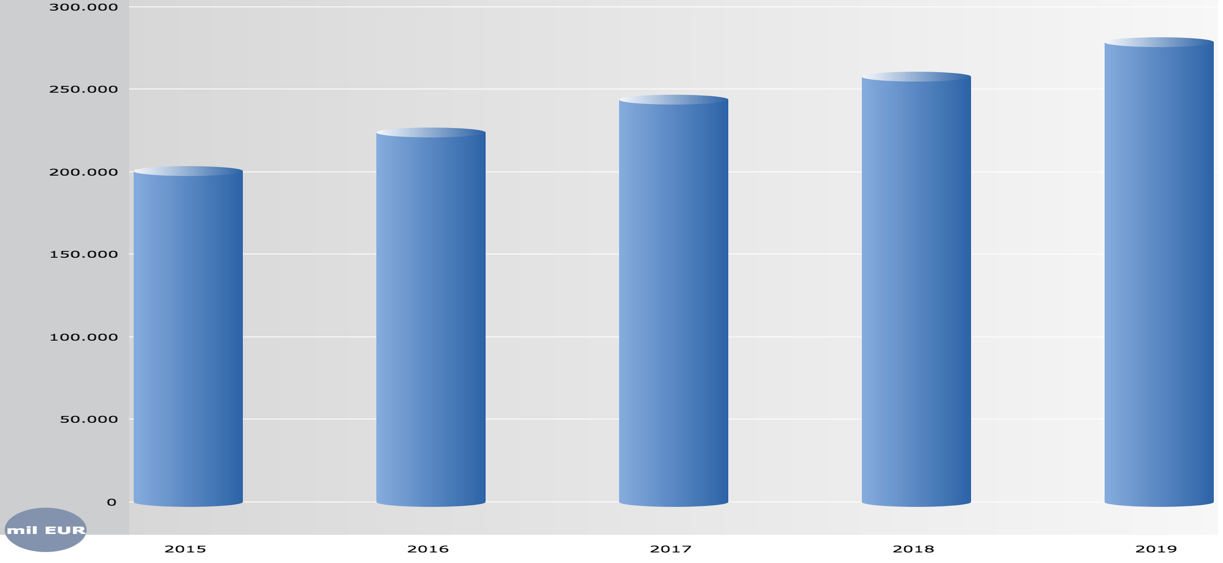 Font: gràfic obtingut del SABIAtenent al nivell d’assoliment de l’estratègia fixada per Hipra s’acompanyen les següents dades:El 2009 l’empresa exportava un 56% de les vendes i el 2019 un 83%.La recerca també està obtenint bons resultats sent l’empresa que més vacunes animals ha aconseguit introduir al mercat l’última dècada amb un total de 18.La distribució de les vendes per tipologia de producte és el següent:Taula 4.1 Distribució de les vendes de Hipra per tipologia de producte (anys 2009 i 2019)		Font: Informació no financera de la web corporativa de Hipra. https://www.hipra.com/portal/ca/hipra/homeAquesta estratègia, que li permet obtenir rendibilitats d’entre un 15-20% anual, segueix vigent en l’actualitat: invertint un 10% de la facturació en investigació, incorporant serveis innovadors que complementen i aporten un valor afegit als clients de les vacunes, i  desenvolupant  xarxes comercials per tenir major potencial de vendes en mercats internacionals.Segons dades de la companyia, el mercat de salut animal durant el període analitzat ha tingut creixements del 3-5% anual i el mercat de biològics un 5-8% anuals. A més, els biològics dins dels mercat mundial de Salut Animal ha guanyat pes els darrers 4 anys, passant del 26 al 28%. Els augments d’ingressos de Hipra oscil·len amb valors entre 6 i 11% anuals en aquests exercicis, un creixement superior al que experimenta el sector. Això significa que està guanyant quota de mercat.A la taula 3.1 on podem trobar el llistat amb les 20 empreses que lideren el sector de Salut Animal en volum de vendes l’any 2019. Laboratoris Hipra ocupa la 15ª posició però a diferència de la resta intervé al mercat centrant el seu negoci en una única especialitat, les vacunes per animals de producció mentre que la resta també s’adrecen als segment d’animals domèstics (un segment a l’alça) , elaboren productes nutricionals, farmacològics, tractaments d’aigües, entre d’altres… En aquest estudi s’ha intentat extreure els resultats dels competidors atribuïbles només al segment de vacunes animals, per fer un anàlisi més precís, però no ho ha estat possible per la manca d’informació dels seus comptes anuals. El creixement de l’empresa Hipra és estable i continuat, i procedeix d’un increment de les vendes que es trasllada en forma de resultats que aleshores són reinvertits a l’empresa en percentatges d’un 75-80% per finançar nous recursos que contribueixen a un major volum de vendes del següent exercici. Aquest cicle es va repetint successivament des de fa molts anys. Una de les claus de l’èxit passa per la capacitat que té l’empresa de rendibilitzar les seves inversions.L’estructura econòmica de l’empresa està repartida en 2 parts molt semblants l’una de l’altre. En aquest període de 5 exercicis analitzats inicialment l’actiu corrent era lleugerament més ampli que el fix però la tendència ha portat a un increment de l’actiu fix per sobre del corrent. Aquest canvi ve donat perquè l’empresa està incrementant aquells recursos que rendeixen a llarg termini (maquinària, instal·lacions, tecnologia) per damunt dels actius a curt termini relacionats amb l’activitat comercial dins l’exercici.L’estructura financera de Laboratoris Hipra està constituïda amb fons propis que representen un 70-75% de la seva totalitat. Té molt poc endeutament, al voltant del 20% a curt termini i entre 4-8% a llarg termini. L’empresa en aquest sentit gaudeix d’estabilitat i disposa d’una àmplia capacitat d’endeutament.La liquiditat de l’empresa encara que es manté amb valors teòricament òptims i lleugerament per sobre la mitjana sectorial tot i que ha anat minvant durant el període analitzat. De fet, com s’observa a l’EFE, a partir de l’any 2018 incrementa la seva tresoreria per mitjà de deute amb entitats de crèdit. La liquiditat de l’empresa es veu condicionada pel seu volum de negoci (que va a l’alça), els tipus de canvi respecte el dòlar, i les necessitats operatives de fons que s’incrementen significativament l’exercici 2019 ja que malgrat l’empresa redueix el temps a cobrar, aquest no és suficient per compensar l’increment en dies necessaris per alienar les existències i la disminució del temps que triga l’empresa a pagar.La rendibilitat econòmica de Hipra -amb percentatges entre el 14 i 19%- és la segona millor entre les empreses del sector analitzades durant el període comprès entre 2015-2019 i es troba per damunt de la mitjana sectorial. A partir de l’exercici 2017 tendeix la rendibilitat a disminuir, un comportament que també descriu la mitjana sectorial, però que situant el focus en la pròpia empresa i descomponent-ne els factors que determinen la rendibilitat, s’observa una disminució de la rotació de l’actiu atribuïble a ineficiències (una disminució de la capacitat dels actius per generar beneficis). No és un fet preocupant ja que el marge sobre vendes i la rotació dels actius es troben molt alineats amb la mitjana sectorial, no obstant atenent al compte de resultats hi trobem alguns detalls que permeten explicar el motiu pel qual la rotació dels actius ha anat minvat: l’amortització de l’immobilitzat material ha augmentat significativament com també ho han fet les despeses de personal, això fa pensar que l’empresa està immersa en un procés de creixement invertint en actius a llarg termini (tals com noves instal·lacions i maquinària) i a la vegada augmentant de la plantilla. Tenint en compte les característiques de l’activitat de Laboratoris Hipra és probable que es requereixi un temps d’adequació perquè aquests recursos puguin rendir a nivells òptims. La rendibilitat financera en tots el període analitzat es troba entre 2-3 punts percentuals per sobre de la rendibilitat econòmica perquè l’empresa està capitalitzada majoritàriament amb fons propis infrautilitzant l’endeutament. Aquests valors són molt inferiors als de la mitjana sectorial on predominen les empreses que cotitzen a mercats borsaris sent els accionistes molt exigents a l´hora de maximitzar el retorn de les seves inversions.PERSPECTIVES FUTURES I RECOMANACIONSNo hi ha motius per pensar que Laboratoris Hipra no pugui continuar creixent més enllà del període 2015-2019 -en el qual hem centrat l’anàlisi- i assoleixi un millor posicionament en el sector on desenvolupa la seva activitat.Les recomanacions per afrontar el futur de la companyia s’elaboren mitjançant l’eina d’anàlisi CAME a partir de les fortaleses i debilitats internes, i les oportunitats i amenaces externes detectades i recollides prèviament en aquest estudi. Amb aquesta eina definirem estratègies per:1- Corregir debilitats2- Afrontar les amenaces 3- Mantenir i potenciar les fortaleses4- Explotar i aprofitar les oportunitatsPartint de la matriu DAFO es pot identificar per Laboratoris Hipra una estratègia de tipus ofensiva en l’anàlisi CAME per la qual utilitza les seves fortaleses per aprofitar les oportunitats.Corregir debilitatsL’exposició al risc de tipus de canvi pot reduir-se per mitjà de la contractació d’instruments financers de cobertura. Són eines que tenen un cost associat i per tant cal valorar quin nivell de risc l’empresa està disposada a assumir i que els costos de cobertura no acabin sent més grans que les possibles pèrdues provinents dels tipus canviaris de les divises.La investigació i desenvolupament, un dels pilars bàsic de Laboratoris Hipra, té uns riscos associats molt elevats. S’inverteix molts recursos i temps i en aquests processos no necessàriament s’obtenen els resultats esperats. En aquest sentit és adequat diversificar el risc per mitjà d’establir un mix de la carpeta de productes entre aquells que es troben més consolidats i proporcionen uns ingressos més estables i d’altres més nous amb bones expectatives de vendes però més incertes. Alhora l’empresa pot emprendre més projectes d’investigació minimitzant l’ús de recursos i temps si ho fa establint aliances i acords contractuals amb d’altres empreses.    El rendiment obtingut del capital invertit a l’empresa és més baix que la mitjana sectorial, tenint en compte que el palanquejament financer té valors positius, podria millorar aquesta rendibilitat si a l’estructura financera s’augmenta la proporció d’endeutament en detriment del capital propi. L’empresa és petita respecte els competidors que lideren el mercat de Salut Animal que és molt ampli en la diversitat de productes i serveis que l’integren. No obstant l’empresa ocupa una posició rellevant en el nínxol de mercat de les vacunes animals i el seu creixement ha d’anar orientat a aquest segment en el qual són experts i els diferència de la resta.Afrontar amenacesSector amb grans multinacionals que disposen de grans quotes de mercat. Ja s’ha indicat que la mida de l’empresa Hipra és una debilitat s’ha de corregir per mitjà de potenciar el creixement en allò que està especialitzat i que el fa diferent.La crisi social, econòmica i sanitària de la COVID ha donat lloc a restriccions d’interaccions entre persones, problemes de subministraments, interrupcions de les cadenes, disminució de la capacitats econòmiques d’empreses i de la societat en general, etc..  Laboratoris Hipra i en aquest aspecte haurà d’adaptar-se a aquestes circumstàncies introduint de manera immediata les millores tecnològiques necessàries perquè pugui realitzar la seva activitat normalment minimitzant les interaccions socials: teletreball, noves formes de contacte amb els clients i proveïdors. Tanmateix cal redefinir els plans d’aprovisionament per evitar ruptures d’estoc i tenir un major control d’aquells que siguin més essencials en la cadena de valor.Restriccions en l’ús d’antibiòtics. Laboratoris Hipra l’any 2008 dissenyà una estratègia -encara vigent- per apartar-se d’aquesta línia de negocis que ha anat decreixent en el transcurs dels anys i corroborant que la decisió fou encertada.Els requeriments i exigències que acompanyen els projectes innovadors farmacèutics comporta destinar molt temps i recursos fins que reben l’aprovació per a ser comercialitzats. L’empresa pot agilitzar el procés d’investigació per mitjà de l’externalització o establint acords de col·laboració amb d’altres empreses per dur a terme algunes de les fases de desenvolupament.Mantenir i potenciar fortalesesPer continuar creixent en el mercat de les vacunes cal seguir enfortint l’R+D de Laboratoris Hipra dotant-la dels recursos econòmics que permetin captar i retenir talent, i la introducció de millores tecnològiques que doni lloc a productes innovadors que permetin augmentar els ingressos per vendes.L’empresa infrautilitza el finançament aliè, i per tant té molta capacitat per endeutar-se si vol emprendre una inversió important. De fet, amb un major endeutament, Laboratoris Hipra milloraria la rendibilitat financera perquè que el cost de recórrer al deute és inferior a la rendibilitat que ofereix el negoci.El nivell d’especialització en vacunes i la seva expansió comercial internacional és fonamental per explicar el creixement que ha experimentat l’empresa i cal seguir en aquesta línia per afrontar el futur. en el futur.  Explotar oportunitatsPossibilitat d’accedir a nous mercats, ja sigui el d’animals domèstics que aquests últims anys ha crescut més que el d’animals de producció, o bé amb la participació mercat de vacunes humanes per mitjà d’elaborar una vacuna pel coronavirus que tanta repercussió ha tingut als mitjans aquests últims dies. L’empresa disposa de la tecnologia i coneixement per investigar i produir aquesta vacuna que pot impulsar Hipra a una altra dimensió. I les inversions necessàries pel seu desenvolupament poden finançar-se a través del deute aprofitant els baixos tipus d’interès i la millora de la rendibilitat financera que això suposaria.6. VALORACIONS I AGRAÏMENTSAquest projecte de final de grau ha estat enriquidor des d’un punt de vista personal i acadèmic. Durant la trajectòria acadèmica he anat tractant de manera específica a través d’exercicis i proves d’avaluació aquells aspectes més importants que formen part d’aquest treball, no obstant el fet de tractar-ho de manera agregada  amb l’objectiu de respondre a un fet concret m’ha permès no només l’aplicació de competències adquirides amb el grau, també he millorat la meva comprensió i he adquirit nous coneixements en la matèria.He estat motivat durant l’elaboració de la memòria, sentia curiositat per veure i analitzar els estats financers què hi ha darrera de cada una de les empreses presents en aquest estudi. Per altra banda, l’elaboració del projecte no ha estat exempt de dificultats: conglomerats empresarials que realitzen moviments tant grans entre empreses que impossibiliten un anàlisi de l’evolució real d’aquestes em van portar a modificar la proposta inicial, i la falta d’informació financera en altres casos també  ha estat un handicap.El temps i la dedicació al treball durant els darrers mesos ha sigut important. Un temps que no he pogut dedicar a la família, per tant els agraeixo i demano disculpes a parts iguals per la seva comprensió, suport, i paciència. Gràcies també al meu tutor Francesc Martí Palomares pel seu interès i recomanacions durant l’elaboració del projecte.7. AUTOAVALUACIÓL’elaboració d’aquest projecte final de grau ha estat tot un repte personal pel volum de treball que representa i per tant el temps dedicat i també perquè he intentat aplicar totes aquelles competències docents adquirides amb el grau i també aquelles que he desenvolupat a nivell personal i professional.No ha estat gens fàcil, el meu interès personal per iniciar els estudis de l’economia em va portar a matricular-me en aquesta especialitat fa més de 15 anys. Llavors ja treballava i a la vegada iniciava una nova etapa familiar amb la meva parella i posteriorment amb els meus fills això ha estat un condicionant perquè hagi avançat molt lentament en la consecució dels crèdits. És per aquest motiu pel qual el projecte m’ha obligat a tornar a repassar conceptes i lliçons que actualment tenia oblidades sent una dificultat afegida.En tot cas, he intentat estructurar i planificar les tasques tant bé com he sabut (ajudat per les entregues parcials de les activitats) i m’he implicat molt en la tasca de recerca de informació perquè d’això en depèn el resultat final del treball. Un cop immers en l’elaboració del contingut m’ha sorprès que el fet de tractar i visualitzar l’anàlisi d’una empresa de manera complerta m’ha portat a aprendre i entendre i relacionar conceptes ampliant els meus coneixements.Durant el transcurs del projecte he hagut de prendre decisions determinants, en alguns casos l’escassetat d’informació dels estats financers d’algunes empreses representen entrebancs que t’obliguen a re-direccionar el treball. I fent autocrítica, m’hagués agradat poder acotar amb més precisió el segment específic on intervé l’empresa analitzada, això hauria facilitat la identificació dels seus competidors més directes.Penso que amb l’elaboració d’aquest estudi s’assoleix l’objectiu principal, que és donar resposta a la pregunta inicial a través de l’anàlisi econòmic i financer de l’empresa.  8. REFERÈNCIES BIBLIOGRÀFIQUESMaterial didàctic del grau d’Administració i Direcció d’EmpresesCampa Planas, F. i Porras Gracía, M.J. (2015). Anàlisi dels Estats Financers. Barcelona Oberta UOC Publishing S.L.Informació sobre els comptes anuals:SABI (base de dades que conté informació financera d’empreses a Espanya)http://biblioteca.uoc.edu/es/recursos/recurso/sabi-sistema-de-analisis-de-balances-ibericosZOETIS. Informe financer adreçat als inversors.https://www.zoetis.com/NEOGEN. Informe financers adreçat als inversors.https://www.neogen.com/es/IDEXX. Informe financer adreçat als inversors.https://www.idexx.com/en/VIRBAC. Informe financer adreçat als inversors.https://corporate.virbac.com/home.htmlPHIBRO Animal Corporation. Informe financer adreçat als inversors.https://www.pahc.com/Fonts d’informació relacionades amb Laboratoris HIPRA:Informe sobre els estats d’informació no financera exercicis 2018 i 2019.https://www.hipra.com/portal/es/hipra/about/news/detail/non-financial-information-statement-2018Hipra, una companyia orientada específicament a Salut Animal. Cátedra Avícola (26 juny, 2020)https://www.catedraavicola.com.ar/hipra-una-compania-enfocada-unicamente-en-salud-animal/Hipra, una salud animal con menos medicamentos y más vacunas. Campo Galego (03/05/2017)https://www.campogalego.es/hipra-una-salud-animal-con-menos-medicamentos-y-mas-vacunas/The Poultry Site. HIPRA makes part of its biotechnology facilities and equipment available to the health authorities. Hipra (27/03/2020)https://www.thepoultrysite.com/news/2020/03/hipra-makes-part-of-its-biotechnology-facilities-and-equipment-available-to-the-health-authoritiesHipra 2025, de la referencia al liderazgo. Avi Cultura (27/04/2017)https://avicultura.com/hipra-2025-de-la-referencia-al-liderazgo/Diari de Girona. La multinacional Hipra vol ser referent mundial del sector. ACN – Agència Catalana de Notícies (02/05/2011)https://www.diaridegirona.cat/economia/2011/05/02/multinacional-hipra-vol-referent-mundial-del-sector/483767.htmlFonts d’informació relacionades amb el sector i principals competidors:Health for animals. The Animal Medicines Sector is a global industry dedicated to improving the well-being of pets and farm animals. Statistics provided by Vetnosis (2018)https://healthforanimals.org/sector.htmlGrand View Research. Animal Health Market Size, Share & Trends Analysis Report By Animal Type (Production, Companion), By Distribution Channel (E-commerce, Pharmacy), By Product (Diagnostics, Feed Additives), By End Use, And Segment Forecasts, 2021 – 2028. Market Analysis Report (01/2021)https://www.grandviewresearch.com/industry-analysis/animal-health-marketVeterindustria. El sector en cifras 2019-2020. Asociación Empresarial Española de la Industria de Sanidad y Nutrición Animal. (2020)https://www.veterindustria.com/estadisticas/veterindustria/el-sector-en-cifras_108_1_ap.htmlrumiNews. Ránking de las 20 principales empresas de salud animal durante 2019. Animal Pharm, Archivos de Compañias, IHS Markit (2019)https://rumiantes.com/ranking-de-las-20-principales-empresas-de-salud-animal-durante-2019/statista. Evolución anual del volumen de ingresos de la indústria farmacéutica a nivel mundial de 2001 a 2019. A. Díaz (11/12/2020)https://es.statista.com/estadisticas/635153/ingresos-mundiales-del-sector-farmaceutico/9. ABREVIATURES I ACRÒNIMS- API: Active Pharmaceutical Ingredient- DAFO: Debilitats, Amenaces, Fortaleses i Oportunitats- CAME: Corregir, Afrontar, Mantenir i Explotar- COVID-19: Nom de la malaltia provocada pel coronavirus- ECPN: Estat de Canvis en el  Patrimoni Net- EEUU: Estats Units- EFE: Estat de Fluxes d’Efectiu- GLP: Good Laboratory Practices- GMP: Good Manufacturing Practice- ISO: Organització Internacional de normalització sobre la gestió mediambiental- IVA: Impost sobre el Valor Afegit- ODS: Objectius de Desenvolupament Sostenible- R+D: Recerca i Desenvolupament- SABI: Sistema de Anàlisi de Balanços Ibèrics- UOC: Universitat Oberta de Catalunya10. ÍNDEX DE TAULES11. ÍNDEX DE GRÀFICS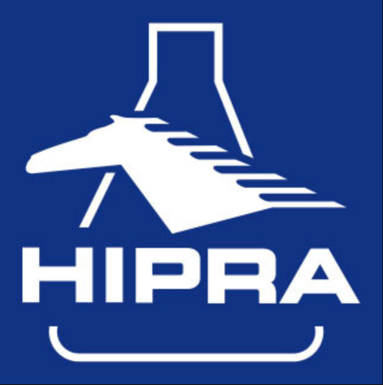 Anàlisi econòmic i financer dels Laboratoris Hipra S.A.Quina estratègia ha seguit Hipra per esdevenir una empresa rellevant en el seu sector?Quina estratègia ha seguit Hipra per esdevenir una empresa rellevant en el seu sector?Quina estratègia ha seguit Hipra per esdevenir una empresa rellevant en el seu sector?Jordi Costa Montagutjcostamont@uoc.edu30 de maig de 2021Treball de final de grauÀmbit especialització : Presa de Decisions i Anàlisi EconomicofinancerPresa de Decisions i Anàlisi EconomicofinancerMemòria finalResum  .......................................................................................................................................Resum  .......................................................................................................................................5Abstract ......................................................................................................................................Abstract ......................................................................................................................................6Introducció ..................................................................................................................................Introducció ..................................................................................................................................7Justificació ..................................................................................................................................Justificació ..................................................................................................................................7Objectiu i abast de l’informe .......................................................................................................Objectiu i abast de l’informe .......................................................................................................8Anàlisi qualitatiu de Laboratoris Hipra .............................................................................Anàlisi qualitatiu de Laboratoris Hipra .............................................................................91.1.Introducció a l’empresa  ..............................................................................................91.2.Anàlisi estratègic  ........................................................................................................10Anàlisi dels comptes consolidats de Hipra ......................................................................Anàlisi dels comptes consolidats de Hipra ......................................................................112.1.Introducció dels estats financers  ................................................................................112.2.Anàlisi del balanç de situació consolidat  ....................................................................112.2.1.Anàlisi patrimonial  ......................................................................................................112.2.2.Anàlisi financer  ...........................................................................................................172.3.Anàlisi del compte de pèrdues i guanys consolidats  ..................................................192.3.1.Anàlisi percentual  .......................................................................................................192.3.2.Anàlisi de la rotació  ....................................................................................................232.3.3.Palanquejament operatiu  ...........................................................................................242.4.Anàlisi de la rendibilitat  ...............................................................................................242.5.Anàlisi de l’estat de canvis en el patrimoni net …………………………………………..252.6.Anàlisi de l’estat de fluxos d’efectiu .............................................................................272.7.Punts forts i punts febles en l’anàlisi dels comptes anuals ............................................29Anàlisi sectorial  .................................................................................................................Anàlisi sectorial  .................................................................................................................293.1.Anàlisi de l’entorn general (econòmic i social) ............................................................293.2.El sector farmacèutic ...................................................................................................293.3.Anàlisi dels sector farmacèutic de Salut Animal .........................................................303.4.Anàlisi de l’evolució dels principals indicadors del sector de Salut Animal .................323.4.1.Posició sectorial  .........................................................................................................323.4.2.Estrructura econòmica i financera ...............................................................................323.4.3.Ràtios econòmiques i financeres  ...............................................................................343.4.4.Recull dels aspectes més rellevants del sector .....................................................…..413.5.Matriu DAFO  .............................................................................................................42Implicacions ètiques i socials de Laboratoris Hipra .......................................................Implicacions ètiques i socials de Laboratoris Hipra .......................................................435.   Conclusions i futures recomanacions ......……………………...........................................5.   Conclusions i futures recomanacions ......……………………...........................................446.   Valoracions i agraïments ...................................................................................................6.   Valoracions i agraïments ...................................................................................................477.   Autoavaluació .....................................................................................................................7.   Autoavaluació .....................................................................................................................488.   Referències bibliogràfiques ..............................................................................................8.   Referències bibliogràfiques ..............................................................................................499.   Abreviatures i acrònims .....................................................................................................9.   Abreviatures i acrònims .....................................................................................................5110. Índex de taules incorporades a la memòria .....................................................................10. Índex de taules incorporades a la memòria .....................................................................5111. Índex de gràfics incorporats a la memòria ......................................................................11. Índex de gràfics incorporats a la memòria ......................................................................52ODS :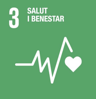 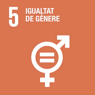 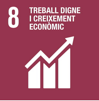 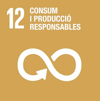 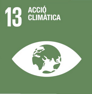 ODS :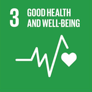 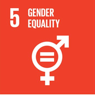 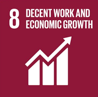 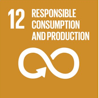 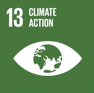 Taula 2.1 - Percentatges verticals del balanç de situació de Laboratoris Hipra s.a. pel període 2019-2015 (en milers d’€)Taula 2.1 - Percentatges verticals del balanç de situació de Laboratoris Hipra s.a. pel període 2019-2015 (en milers d’€)Taula 2.1 - Percentatges verticals del balanç de situació de Laboratoris Hipra s.a. pel període 2019-2015 (en milers d’€)Taula 2.1 - Percentatges verticals del balanç de situació de Laboratoris Hipra s.a. pel període 2019-2015 (en milers d’€)Taula 2.1 - Percentatges verticals del balanç de situació de Laboratoris Hipra s.a. pel període 2019-2015 (en milers d’€)Taula 2.1 - Percentatges verticals del balanç de situació de Laboratoris Hipra s.a. pel període 2019-2015 (en milers d’€)Taula 2.1 - Percentatges verticals del balanç de situació de Laboratoris Hipra s.a. pel període 2019-2015 (en milers d’€)Taula 2.1 - Percentatges verticals del balanç de situació de Laboratoris Hipra s.a. pel període 2019-2015 (en milers d’€)Taula 2.1 - Percentatges verticals del balanç de situació de Laboratoris Hipra s.a. pel període 2019-2015 (en milers d’€)Taula 2.1 - Percentatges verticals del balanç de situació de Laboratoris Hipra s.a. pel període 2019-2015 (en milers d’€)BALANÇ DE SITUACIÓACTIU201920192018201820172017201620162015ACTIUmilers d'€%milers d'€%milers d'€%milers d'€%milers d'€% A) ACTIU NO CORRENT185.43456,50%150.95556,23%125.25452,27%104.80448,08%77.94640,60%Immobilitzat intangible2.7600,84%2.4980,93%2.3981,00%2.3361,07%2.2451,17%Immobilitzat material165.85950,53%134.84750,23%111.92446,71%91.57442,01%68.98235,93%Altres actius a llarg termini16.8155,12%13.6105,07%10.9324,56%10.8945,00%6.7193,50% B) ACTIU CORRENT142.77543,50%117.51943,77%114.38447,73%113.18351,92%114.05959,40%Existències54.60116,64%45.34116,89%38.78216,18%34.18215,68%31.55916,44%Deutors63.15219,24%56.69221,12%59.85324,98%59.43227,26%52.46527,32%Altres actius líquids25.0227,62%15.4865,77%15.7496,57%19.5698,98%30.03515,64%Tresoreria21.4746,54%12.3414,60%12.6505,28%12.4415,71%12.6876,61%0,00%ACTIU TOTAL 328.209100,00%268.474100,00%239.638100,00%217.987100,00%192.005100,00%PASSIUPASSIUPASSIU201920192019201920182018201820182018201720172017201720172016201620152015PASSIUPASSIUPASSIUmilers d'€milers d'€%%milers d'€milers d'€milers d'€%%milers d'€milers d'€milers d'€%%milers d'€%milers d'€% A) PATRIMONI NET A) PATRIMONI NET A) PATRIMONI NET243.803243.80374,28%74,28%210.588210.588210.58878,44%78,44%185.894185.894185.89477,57%77,57%163.17774,86%139.92072,87% Fons propis Fons propis Fons propis243.803243.80374,28%74,28%210.588210.588210.58878,44%78,44%185.894185.894185.89477,57%77,57%163.17774,86%139.92072,87%  Capital subscrit  Capital subscrit  Capital subscrit30.00030.0009,14%9,14%30.00030.00030.00011,17%11,17%30.00030.00030.00012,52%12,52%30.00013,76%30.00015,62%  Altres fons propis  Altres fons propis  Altres fons propis213.803213.80365,14%65,14%180.588180.588180.58867,26%67,26%155.894155.894155.89465,05%65,05%133.17761,09%109.92057,25% B) PASSIU NO CORRENT B) PASSIU NO CORRENT B) PASSIU NO CORRENT26.85326.8538,18%8,18%12.79012.79012.7904,76%4,76%6.6366.6366.6362,77%2,77%7.3483,37%7.3623,83%Creditors a ll/tCreditors a ll/tCreditors a ll/t24.79024.7907,55%7,55%11.04511.04511.0454,11%4,11%4.7534.7534.7531,98%1,98%5.4252,49%5.0422,63%Altres passius fixosAltres passius fixosAltres passius fixos2.0632.0630,63%0,63%1.7451.7451.7450,65%0,65%1.8831.8831.8830,79%0,79%1.9230,88%2.3201,21%ProvisionsProvisionsProvisions9539530,29%0,29%9519519510,35%0,35%6076076070,25%0,25%2780,13%1760,09% C) PASSIU CORRENT C) PASSIU CORRENT C) PASSIU CORRENT57.55357.55317,54%17,54%45.09645.09645.09616,80%16,80%47.10847.10847.10819,66%19,66%47.46221,77%44.72323,29%Deutes amb entitats financeres a c/tDeutes amb entitats financeres a c/tDeutes amb entitats financeres a c/t3.2273.2270,98%0,98%2.0502.0502.0500,76%0,76%2.2332.2332.2330,93%0,93%7940,36%6030,31%Creditors comercialsCreditors comercialsCreditors comercials18.42818.4285,61%5,61%18.58718.58718.5876,92%6,92%17.35517.35517.3557,24%7,24%17.6368,09%16.0878,38%Altres passius líquidsAltres passius líquidsAltres passius líquids35.89835.89810,94%10,94%24.45924.45924.4599,11%9,11%27.52027.52027.52011,48%11,48%29.03213,32%28.03314,60%0,00%TOTAL PATRIMONI NET + PASSIUTOTAL PATRIMONI NET + PASSIUTOTAL PATRIMONI NET + PASSIU328.209328.209100,00%100,00%268.474268.474268.474100,00%100,00%239.638239.638239.638100,00%100,00%217.987100,00%192.005100,00%Font: Elaboració pròpia a partir dels balanços consolidats de Laboratoris HipraFont: Elaboració pròpia a partir dels balanços consolidats de Laboratoris HipraFont: Elaboració pròpia a partir dels balanços consolidats de Laboratoris HipraFont: Elaboració pròpia a partir dels balanços consolidats de Laboratoris HipraFont: Elaboració pròpia a partir dels balanços consolidats de Laboratoris HipraFont: Elaboració pròpia a partir dels balanços consolidats de Laboratoris HipraFont: Elaboració pròpia a partir dels balanços consolidats de Laboratoris HipraFont: Elaboració pròpia a partir dels balanços consolidats de Laboratoris HipraFont: Elaboració pròpia a partir dels balanços consolidats de Laboratoris HipraTaula 2.2 - Percentatges horitzontals del balanç de situació de Laboratoris Hipra s.a. pel període 2019-2015 (en milers d’€)Taula 2.2 - Percentatges horitzontals del balanç de situació de Laboratoris Hipra s.a. pel període 2019-2015 (en milers d’€)Taula 2.2 - Percentatges horitzontals del balanç de situació de Laboratoris Hipra s.a. pel període 2019-2015 (en milers d’€)Taula 2.2 - Percentatges horitzontals del balanç de situació de Laboratoris Hipra s.a. pel període 2019-2015 (en milers d’€)Taula 2.2 - Percentatges horitzontals del balanç de situació de Laboratoris Hipra s.a. pel període 2019-2015 (en milers d’€)Taula 2.2 - Percentatges horitzontals del balanç de situació de Laboratoris Hipra s.a. pel període 2019-2015 (en milers d’€)Taula 2.2 - Percentatges horitzontals del balanç de situació de Laboratoris Hipra s.a. pel període 2019-2015 (en milers d’€)Taula 2.2 - Percentatges horitzontals del balanç de situació de Laboratoris Hipra s.a. pel període 2019-2015 (en milers d’€)Taula 2.2 - Percentatges horitzontals del balanç de situació de Laboratoris Hipra s.a. pel període 2019-2015 (en milers d’€)Taula 2.2 - Percentatges horitzontals del balanç de situació de Laboratoris Hipra s.a. pel període 2019-2015 (en milers d’€)BALANÇ DE SITUACIÓACTIU201920192018201820172017201620162015ACTIUmilers d'€%(19/18)milers d'€%(18/17)milers d'€%(17/16)milers d'€%(16/15)milers d'€ A) ACTIU NO CORRENT185.43422,84%150.95520,52%125.25419,51%104.80434,46%77.946Immobilitzat intangible2.76010,49%2.4984,17%2.3982,65%2.3364,05%2.245Immobilitzat material165.85923,00%134.84720,48%111.92422,22%91.57432,75%68.982Altres actius a llarg termini16.81523,55%13.61024,50%10.9320,35%10.89462,14%6.719 B) ACTIU CORRENT142.77521,49%117.5192,74%114.3841,06%113.183-0,77%114.059Existències54.60120,42%45.34116,91%38.78213,46%34.1828,31%31.559Deutors63.15211,39%56.692-5,28%59.8530,71%59.43213,28%52.465Altres actius líquids25.02261,58%15.486-1,67%15.749-19,52%19.569-34,85%30.035Tresoreria21.47474,01%12.341-2,44%12.6501,68%12.441-1,94%12.687ACTIU TOTAL 328.20922,25%268.47412,03%239.6389,93%217.98713,53%192.005PASSIU201920192018201820172017201620162015PASSIUmilers d'€%(19/18)milers d'€%(18/17)milers d'€%(17/16)milers d'€%(16/15)milers d'€ A) PATRIMONI NET243.80315,77%210.58813,28%185.89413,92%163.17716,62%139.920 Fons propis243.80315,77%210.58813,28%185.89413,92%163.17716,62%139.920 Capital subscrit30.0000,00%30.0000,00%30.0000,00%30.0000,00%30.000 Altres fons propis213.80318,39%180.58815,84%155.89417,06%133.17721,16%109.920 B) PASSIU NO CORRENT26.853109,95%12.79092,74%6.636-9,69%7.348-0,19%7.362Creditors a ll/t24.790124,45%11.045132,38%4.753-12,39%5.4257,60%5.042Altres passius fixos2.06318,22%1.745-7,33%1.883-2,08%1.923-17,11%2.320Provisions9530,21%95156,67%607118,35%27857,95%176 C) PASSIU CORRENT57.55327,62%45.096-4,27%47.108-0,75%47.4626,12%44.723Deutes amb entitats financeres a c/t3.22757,41%2.050-8,20%2.233181,23%79431,67%603Creditors comercials18.428-0,86%18.5877,10%17.355-1,59%17.6369,63%16.087Altres passius líquids35.89846,77%24.459-11,12%27.520-5,21%29.0323,56%28.033TOTAL PATRIMONI NET + PASSIU328.20922,25%268.47412,03%239.6389,93%217.98713,53%192.005Gràfic 2.1. Estructura de l’actiu (anys 2019-2015)Gràfic 2.2. Estructura del passiu (anys 2019-2015)Font: Elaboració pròpia segons comptes anuals de HipraFont: Elaboració pròpia segons comptes anuals de HipraRÀTIOS FINANCERESValor Òptim20192018201720162015RÀTIOS FINANCERESValor Òptim20192018201720162015RÀTIOS DE LIQUIDITATRàtio de liquiditat11,531,601,601,661,84Ràtio de tresoreria0,2 - 0,30,810,620,600,670,96Ràtio del fons de maniobra1,5 - 2,02,482,612,432,382,55Regla d'or>11,461,481,541,631,89RÀTIOS D'ENDEUTAMENTRàtio d'endeutament10,350,270,290,340,37Ràtio de recursos permanents0,820,830,800,780,77Ràtio de qualitat del deute<12,143,537,106,466,07Ràtio de garantia>1,53,894,644,463,983,69Ràtio de fermesa o consistència26,9111,8018,8714,2610,59Ràtio d'estabilitat0,5 - 1,00,760,720,670,640,56FONS DE MANIOBRAActiu corrent - Passiu corrent85.22272.42367.27665.72169.336Recursos permanents - Actiu no corrent85.22272.42367.27665.72169.336    Gràfic 2.3. Fons de maniobra de Hipra l’any 2019El fons de maniobra de Laboratoris Hipra s’ha mantingut en tots els exercicis amb valors clarament positius que atorguen estabilitat i seguretat a l’empresa. Com a referència, gràficament podem visualitzar el fons de maniobra de l’exercici 2019. Indica que l’empresa té un actiu corrent àmpliament superior al passiu corrent, fet que li permet afrontar totes les seves obligacions a curt termini amb la tranquil·litat que encara disposa d’un marge suficient en cas que es demorin els cobraments dels actius corrents menys líquids tals com existències i deutors comercials. En aquest sentit s’observa al balanç corresponent a l’any 2019 que l’empresa reforça aquest fons de maniobra per mitjà d’augmentar significativament les partides tresoreria i altres actius més líquids.    Gràfic 2.3. Fons de maniobra de Hipra l’any 2019El fons de maniobra de Laboratoris Hipra s’ha mantingut en tots els exercicis amb valors clarament positius que atorguen estabilitat i seguretat a l’empresa. Com a referència, gràficament podem visualitzar el fons de maniobra de l’exercici 2019. Indica que l’empresa té un actiu corrent àmpliament superior al passiu corrent, fet que li permet afrontar totes les seves obligacions a curt termini amb la tranquil·litat que encara disposa d’un marge suficient en cas que es demorin els cobraments dels actius corrents menys líquids tals com existències i deutors comercials. En aquest sentit s’observa al balanç corresponent a l’any 2019 que l’empresa reforça aquest fons de maniobra per mitjà d’augmentar significativament les partides tresoreria i altres actius més líquids.    Font: Elaboració pròpiaTaula 2.4 - Percentatges verticals del compte de pèrdues i guanys de Laboratoris Hipra pel període 2015-2019 (en milers d'€)Taula 2.4 - Percentatges verticals del compte de pèrdues i guanys de Laboratoris Hipra pel període 2015-2019 (en milers d'€)Taula 2.4 - Percentatges verticals del compte de pèrdues i guanys de Laboratoris Hipra pel període 2015-2019 (en milers d'€)Taula 2.4 - Percentatges verticals del compte de pèrdues i guanys de Laboratoris Hipra pel període 2015-2019 (en milers d'€)Taula 2.4 - Percentatges verticals del compte de pèrdues i guanys de Laboratoris Hipra pel període 2015-2019 (en milers d'€)Taula 2.4 - Percentatges verticals del compte de pèrdues i guanys de Laboratoris Hipra pel període 2015-2019 (en milers d'€)Taula 2.4 - Percentatges verticals del compte de pèrdues i guanys de Laboratoris Hipra pel període 2015-2019 (en milers d'€)Taula 2.4 - Percentatges verticals del compte de pèrdues i guanys de Laboratoris Hipra pel període 2015-2019 (en milers d'€)Taula 2.4 - Percentatges verticals del compte de pèrdues i guanys de Laboratoris Hipra pel període 2015-2019 (en milers d'€)Taula 2.4 - Percentatges verticals del compte de pèrdues i guanys de Laboratoris Hipra pel període 2015-2019 (en milers d'€)COMPTE DE PÈRDUES I GUANYS2019201920182018201720172016201620152015COMPTE DE PÈRDUES I GUANYSmilers d'€%milers d'€%milers d'€%milers d'€%milers d'€%Import net de la xifra de negocis277.175100,00%256.800100,00%242.815100,00%222.561100,00%199.784100,00%Aprovisionaments-62.684-22,62%-58.906-22,94%-53.448-22,01%-57.866-26,00%-52.147-26,10%Altres ingressos d'explotació5.6762,05%2.9901,16%1.9470,80%1.0730,48%1.7260,86%Despeses de personal-83.062-29,97%-73.703-28,70%-65.159-26,83%-56.139-25,22%-47.395-23,72%Altres despeses d'explotació-73.517-26,52%-72.095-28,07%-70.695-29,11%-64.942-29,18%-55.933-28,00%Amortització de l'immobilitzat-16.543-5,97%-13.895-5,41%-12.576-5,18%-9.322-4,19%-8.998-4,50%Resultat d'explotació47.04516,97%41.19116,04%42.88417,66%35.36515,89%37.03718,54%Ingressos financers3400,12%2690,10%4770,20%4050,18%4450,22%Despeses financeres-751-0,27%-1.669-0,65%-3.089-1,27%-255-0,11%-1.025-0,51%Resultat financer-411-0,15%-1.400-0,55%-2.612-1,08%1500,07%-580-0,29%Resultat abans d'impostos46.63416,82%39.79115,49%40.27216,59%35.51515,96%36.45718,25%Impostos sobre beneficis6.5722,37%4.9961,95%6.8332,81%6.1652,77%7.5453,78%RESULTAT DE L'EXERCICI40.06214,45%34.79513,55%33.43913,77%29.35013,19%28.91214,47%Taula 2.5 - Percentatges horitzontals del compte de pèrdues i guanys de Laboratoris Hipra pel període 2015-2019 (en milers d'€)Taula 2.5 - Percentatges horitzontals del compte de pèrdues i guanys de Laboratoris Hipra pel període 2015-2019 (en milers d'€)Taula 2.5 - Percentatges horitzontals del compte de pèrdues i guanys de Laboratoris Hipra pel període 2015-2019 (en milers d'€)Taula 2.5 - Percentatges horitzontals del compte de pèrdues i guanys de Laboratoris Hipra pel període 2015-2019 (en milers d'€)Taula 2.5 - Percentatges horitzontals del compte de pèrdues i guanys de Laboratoris Hipra pel període 2015-2019 (en milers d'€)Taula 2.5 - Percentatges horitzontals del compte de pèrdues i guanys de Laboratoris Hipra pel període 2015-2019 (en milers d'€)Taula 2.5 - Percentatges horitzontals del compte de pèrdues i guanys de Laboratoris Hipra pel període 2015-2019 (en milers d'€)Taula 2.5 - Percentatges horitzontals del compte de pèrdues i guanys de Laboratoris Hipra pel període 2015-2019 (en milers d'€)Taula 2.5 - Percentatges horitzontals del compte de pèrdues i guanys de Laboratoris Hipra pel període 2015-2019 (en milers d'€)COMPTE DE PÈRDUES I GUANYS201920192018201820172017201620162015COMPTE DE PÈRDUES I GUANYSmilers d'€%milers d'€%milers d'€%milers d'€%milers d'€Import net de la xifra de negocis277.1757,93%256.8005,76%242.8159,10%222.56111,40%199.784Aprovisionaments-62.6846,41%-58.90610,21%-53.448-7,63%-57.86610,97%-52.147Altres ingressos d'explotació5.67689,83%2.99053,57%1.94781,45%1.073-37,83%1.726Despeses de personal-83.06212,70%-73.70313,11%-65.15916,07%-56.13918,45%-47.395Altres despeses d'explotació-73.5171,97%-72.0951,98%-70.6958,86%-64.94216,11%-55.933Amortització de l'immobilitzat-16.54319,06%-13.89510,49%-12.57634,91%-9.3223,60%-8.998Resultat d'explotació47.04514,21%41.191-3,95%42.88421,26%35.365-4,51%37.037Ingressos financers34026,39%269-43,61%47717,78%405-8,99%445Despeses financeres-751-55,00%-1.669-45,97%-3.0891111,37%-255-75,12%-1.025Resultat financer-411-70,64%-1.400-46,40%-2.612-1841,33%150-125,86%-580Resultat abans d'impostos46.63417,20%39.791-1,19%40.27213,39%35.515-2,58%36.457Impostos sobre beneficis6.57231,55%4.996-26,88%6.83310,84%6.165-18,29%7.545RESULTAT DE L'EXERCICI40.06215,14%34.7954,06%33.43913,93%29.3501,51%28.912Taula 2.6 - Anàlisi dels períodes de cobrament i pagament de Laboratoris Hipra pels exercicis 2015 al 2019 (en dies)Taula 2.6 - Anàlisi dels períodes de cobrament i pagament de Laboratoris Hipra pels exercicis 2015 al 2019 (en dies)Taula 2.6 - Anàlisi dels períodes de cobrament i pagament de Laboratoris Hipra pels exercicis 2015 al 2019 (en dies)Taula 2.6 - Anàlisi dels períodes de cobrament i pagament de Laboratoris Hipra pels exercicis 2015 al 2019 (en dies)Taula 2.6 - Anàlisi dels períodes de cobrament i pagament de Laboratoris Hipra pels exercicis 2015 al 2019 (en dies)Taula 2.6 - Anàlisi dels períodes de cobrament i pagament de Laboratoris Hipra pels exercicis 2015 al 2019 (en dies)20152016201720182019Existències5756586472Cobraments9496887982Pagaments2928262624Diferència122124120117130Taula 2.7 - Palanquejament Operatiu de Laboratoris Hipra pels exercicis 2015-2019(milers €)Taula 2.7 - Palanquejament Operatiu de Laboratoris Hipra pels exercicis 2015-2019(milers €)Taula 2.7 - Palanquejament Operatiu de Laboratoris Hipra pels exercicis 2015-2019(milers €)Taula 2.7 - Palanquejament Operatiu de Laboratoris Hipra pels exercicis 2015-2019(milers €)Taula 2.7 - Palanquejament Operatiu de Laboratoris Hipra pels exercicis 2015-2019(milers €)Taula 2.7 - Palanquejament Operatiu de Laboratoris Hipra pels exercicis 2015-2019(milers €)20152016201720182019Vendes199.784222.561242.815256.800277.175Resultat explotació37.03735.36542.88441.19147.045Ràtio Palanquejament--13,62%2,69%-8,26%3,48%Taula 2.8 - Anàlisi de la rendibilitat de Laboratoris Hipra pels exercicis 2015 al 2019 (en milers d'€)Taula 2.8 - Anàlisi de la rendibilitat de Laboratoris Hipra pels exercicis 2015 al 2019 (en milers d'€)Taula 2.8 - Anàlisi de la rendibilitat de Laboratoris Hipra pels exercicis 2015 al 2019 (en milers d'€)Taula 2.8 - Anàlisi de la rendibilitat de Laboratoris Hipra pels exercicis 2015 al 2019 (en milers d'€)Taula 2.8 - Anàlisi de la rendibilitat de Laboratoris Hipra pels exercicis 2015 al 2019 (en milers d'€)Taula 2.8 - Anàlisi de la rendibilitat de Laboratoris Hipra pels exercicis 2015 al 2019 (en milers d'€)20192018201720162015Rendibilitat econòmica14,33%15,34%17,90%16,22%19,29%BAII47.04541.19142.88435.36537.037Vendes277.175256.800242.815222.561199.784Actiu328.209268.474239.638217.987192.005Marge16,97%16,04%17,66%15,89%18,54%Rotació de l'actiu0,840,961,011,021,04Rendibilitat financera16,43%16,52%17,99%17,99%20,66%BAI46.63439.79140.27235.51536.457Patrimoni net243.803210.588185.894163.177139.920Benefici40.06234.79533.43929.35028.912Palanquejament1,331,231,211,341,35Efecte fiscal0,860,870,830,830,79Taula 2.9 – ECPN de Laboratoris Hipra pels exercicis 2016 al 2019Capital escripturatReservesAccions i participacions en patrimoni pròpiesResultat de l'exerciciAjustos per canvis de valorTotalSALDO AJUSTAT INICI DEL EXERCICI 201930000156165-175834795-8614210588I. Total ingressos i despeses reconegudes4006211240174II. Operacions amb socis i propietaris26602-60-34795-8253  Distribució de dividends (-)-8292 Altres operacions amb socis i propietaris26503-26503  Operacions amb accions o participacions pròpies (netes)99-60III. Altres variacions del patrimoni net11311811294SALDO FINAL EXERCICI 201930000182880-181840062-7321243803SALDO AJUSTAT INICI DEL EXERCICI 201830000128852-203133439-4366185894I. Total ingressos i despeses reconegudes34795-29434501II. Operacions amb socis i propietaris26444273-33439-6722  Distribució de dividends (-) Altres operacions amb socis i propietaris26346-33439-7093  Operacions amb accions o participacions pròpies (netes)98273371III. Altres variacions del patrimoni net869-3954-3085SALDO FINAL EXERCICI 201830000156165-175834795-8614210588SALDO AJUSTAT INICI DEL EXERCICI 201730000106957-213029350-1000163177I. Total ingressos i despeses reconegudes334362933468II. Operacions amb socis i propietaris2228599-29350-6966  Distribució de dividends (-) Altres operacions amb socis i propietaris22285-29350-7087  Operacions amb accions o participacions pròpies (netes)2299121III. Altres variacions del patrimoni net-390-3395-3785SALDO FINAL EXERCICI 201730000128852-203133439-4366185894SALDO AJUSTAT INICI DEL EXERCICI 20163000085654-221028912-2436139920I. Total ingressos i despeses reconegudes29350-10029250II. Operacions amb socis i propietaris2183080-28912-7002  Distribució de dividends (-)-2282 Altres operacions amb socis i propietaris21830-28912-7082  Operacions amb accions o participacions pròpies (netes)798080III. Altres variacions del patrimoni net-52715361009SALDO FINAL EXERCICI 201630000106957-213029350-1000163177Taula 2.10 – Reinversió del resultat de l’exercici anteriorTaula 2.10 – Reinversió del resultat de l’exercici anteriorTaula 2.10 – Reinversió del resultat de l’exercici anteriorTaula 2.10 – Reinversió del resultat de l’exercici anteriorTaula 2.10 – Reinversió del resultat de l’exercici anterior201920182017201676,28%79,90%76,27%75,78%Font: Elaboració pròpia a partir de les dades de l’ECPN de Laboratoris HipraFont: Elaboració pròpia a partir de les dades de l’ECPN de Laboratoris HipraFont: Elaboració pròpia a partir de les dades de l’ECPN de Laboratoris HipraFont: Elaboració pròpia a partir de les dades de l’ECPN de Laboratoris HipraTaula 2.11 - Anàlisi de l'estat de fluxos d'efectiu de Laboratoris Hipra dels dels exercicis 2015 al 2019 (en milers d'€)Taula 2.11 - Anàlisi de l'estat de fluxos d'efectiu de Laboratoris Hipra dels dels exercicis 2015 al 2019 (en milers d'€)Taula 2.11 - Anàlisi de l'estat de fluxos d'efectiu de Laboratoris Hipra dels dels exercicis 2015 al 2019 (en milers d'€)Taula 2.11 - Anàlisi de l'estat de fluxos d'efectiu de Laboratoris Hipra dels dels exercicis 2015 al 2019 (en milers d'€)Taula 2.11 - Anàlisi de l'estat de fluxos d'efectiu de Laboratoris Hipra dels dels exercicis 2015 al 2019 (en milers d'€)Taula 2.11 - Anàlisi de l'estat de fluxos d'efectiu de Laboratoris Hipra dels dels exercicis 2015 al 2019 (en milers d'€)20192018201720162015A) Fluxos d'efectiu de les activitats d'explotació1. Resultats de l'exercici abans d'impostos46634397914027235515364572. Ajustos del resultat17523163271548596369895 a) Amortització de l'immobilitzat (+)16543138951257693228988 b) Correccions valoratives per deteriorament243260384160461373 c) Variació de provisions4951008341208432 d) Imputació de subvencions (-) e) Resultats per baixes i alienacions de l'immob.7424-442-37 f) Resultats per baixes i alienacions de instrum.174 g) Ingressos financers (-)-340-269-477-336-445 h) Despeses financeres (+)188100153244179 i) Diferències de canvi (+/-)53915332729-69762 j) Variació del valor raonable en instrum. financ.2436331275 k) Altres ingressos i despeses (-/+)3. Canvis en el capital corrent-4449-5820-8927-3990-8558 a) Existències (+/-)-9527-6775-4333-2135-5530 b) Deutors i altres comptes per cobrar (+/-)-424230591092-5002-4087 c) Altres actius corrents (+/-)-1639111-3589177-2027 d) Creditors i altres comptes per pagar (+/-)696-2940-159138653515 e) Altres passius corrents (+/-)10263725-506-895-429 f) Altres actius i passius no corrents (+/-)4. Altres fluxos d'efectiu de les activitats d'explotació-9422-7029-5203-9576-9397 a) Pagament d'interessos (-)-188-100-153-244-179 b) Cobrament de dividends (+)1610947 c) Cobrament d'interessos (+)324259468332438 d) Cobraments (pagaments) per impost sobre beneficis (+/-)-9574-7198-5527-9668-9663 e) Altres pagaments (cobraments) (+/-)5. Fluxos d'efectiu de les activitats d'explotació5028543269416273158528397B) Fluxos d'efectiu de les activitats d'inversió6. Pagaments per inversions (-)-51993-40706-38096-37482-29124 a) Empreses del grup i associades b) Immobilitzat intangible-1448-1269-1353-1109-1192 c) Immobilitzat material-46658-36461-32888-30155-25169 d) Inversions immobiliàries e) Altres actius financers-3887-2976-3855-6218-2763 f) Actius no corrents mantinguts per a la venda g) Unitat de negoci h) Altres actius7. Cobraments per desinversions (+)332317098125123561795 a) Empreses del grup i associades b) Immobilitzat intangible c) Immobilitzat material23223535653458 d) Inversions immobiliàries e) Altres actius financers309114747769123031337 f) Actius no corrents mantinguts per a la venda g) Unitat de negoci h) Altres actius8. Fluxos d'efectiu de les activitats d'inversió-48670-38997-29971-25126-273292019201920182018201720172016201620152015C) Fluxos d'efectiu de les activitats de finançament9. Cobraments i pagaments per instrum. de patrimoni3939371371121121808015131513 a) Emissió d'instruments de patrimoni (+) b) Amortització d'instruments de patrimoni (-) c) Adquisició d'instruments de patrimoni propi d) Alienació d'instruments de patrimoni propi3939371371121121808015131513 e) Subvencions, donacions i llegats rebuts (+)10. Cobraments i pagaments per instruments de passiu financ.15061150616357635711811181-394-394-1416-1416 a) Emissió1855918559100001000019521952547547339339  1. Obligacions i altres valors negociables (+)  2. Deutes amb entitats de crèdit (+)1800018000100001000017651765547547  3. Deutes amb empreses del grup i associades (+)  4. Deutes de característiques especials (+)  5. Altres deutes (+)559559187187339339 b) Devolució i amortització de -3498-3498-3643-3643-771-771-941-941-1755-1755  1. Obligacions i altres valors negociables (-)  2. Deutes amb entitats de crèdit (-)-2909-2909-3134-3134-407-407-630-630-1755-1755  3. Deutes amb empreses del grup i associades (-)  4. Deutes de característiques especials (-)  5. Altres deutes (-)-589-589-509-509-364-364-311-31111. Pagaments per dividends y remuneracions-8292-8292-7093-7093-7087-7087-7082-7082-5242-5242 a) Dividends (-)-8292-8292-7093-7093-7087-7087-7082-7082-5242-5242 b) Remuneració d'altres instruments de patrimoni12. Fluxos d'efectiu de les activitats de finançament68086808-365-365-5785-5785-7396-7396-5145-5145D) Efecte de les variacions dels tipus de canvi737737-4243-4243-5662-5662691691-762-762E) Augment/disminució neta de l'efectiu o equivalent91609160-336-336209209-246-246-4839-4839  Efectiu o equivalent a l'inici de l'exercici12314123141265012650124411244112687126871752617526  Efectiu o equivalent al final de l'exercici21474214741231412314126501265012441124411268712687Gràfic 3.1 Ingressos indústria farmacèuticaGràfic 3.2 Ingressos del sector animal dins la indústria farmacèutica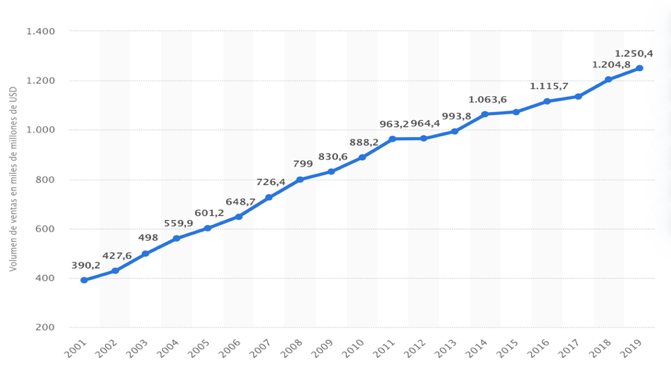 Font:  Representació gràfica obtinguda de Statista https://es.statista.com/estadisticas/635153/ingresos-mundiales-del-sector-farmaceutico/Font: Elaboració pròpia segons càlculs inclosos al annex 3.1Empreses competidores analitzades i alguns aspectes rellevantsZoetis Inc.Lidera la producció mundial  de medicines i vacunes per animals domèstics i de producció. Aquesta empresa és subsidiària de Pfizer (major productor de fàrmacs al mercat mundial) i es va crear l’any 2012. La companyia americana Zoetis ofereix medicines, vacunes i productes de diagnosi de qualitat que complementa amb tests genètics, bio-dispositius a més d’altres serveis relacionats.Ingressos (2019) : 6260 milions de dòlarsEmpleats (2019) : 10600Vendes (2019): 51% animals domèstics i 49% animals de producció52% de les vendes a EEUULes vacunes amb un 24% és la categoria de producte més venudaIdexx LaboratoriesLa multinacional americana creada el 1983 es dedica a desenvolupar, fabricar i subministrar productes i serveis a empreses veterinàries.Ingressos (2019) : 2.252 milions de dòlarsEmpleats (2019) : 9200Vendes (2019) :Distribuïdes amb un 88% en salut mascotes, 6% tractaments per l’aigua, i 6% animals de producció alimentàriaEl 62% de les vendes a EEUUVirbac SAL’empresa francesa fundada el 1968 ven medicines i vacunes per animals domèstics i animals de producció alimentària.Ingressos (2019) : 938 milions d’€Empleats (2019) : 4900Vendes:59% animals domèstics i 41% animals de producció alimentariaLes vendes del segment animals domèstics creix el 2019 en un 9,6% mentre que els animals de producció ho fa en un 2,4%Destina el 8% de les vendes a investigacióEl 38% de les vendes del 2019 es fan a Europa especialment a França.NeogenEmpresa global fundada el 1982 ubicada a Michigan (EEUU) que sorgeix a partir de la col·laboració entre Universitats i empreses privades.  Fabrica i ven productes de seguretat animal i alimentària, i solucions diagnòstiques dins d’aquest àmbit. Ingressos (2019) : 414 milions de dòlarsVendes (2019) : 52% en productes d’alimentació animal i un 48% en salut animalUn 60% de les vendes procedeix dels EEUUPhibro Animal HealthEmpresa d’Estats Units creada el 1946 que es dedica a la producció de fàrmacs i complements nutritius per a la Salut Animal. Ingressos (2019) : 828 milions de dòlarsEmpleats (2019) : 1700Vendes (2019):64% en Salut Animal i 36% complements alimentaris i altres13% de les vendes totals corresponen a vacunes58% de les vendes als EEUUEl mercat asiàtic és el que ha augmentat més en vendes respecte l’any anterior amb un 17% Per tot el període analitzat (2015-2019), Idexx obté els millors resultats, amb un increment en percentatge horitzontal del 50%, seguit de Neogen i Hipra. Aquestes 3 es troben per damunt de la mitjana sectorial. Virbac i Phibro són les empreses que han tingut increments de les vendes més discrets amb valors propers a l’11%.Gràfic 3.6 Anàlisi horitzontal de les vendes per tot el període (2015-2019)Per tot el període analitzat (2015-2019), Idexx obté els millors resultats, amb un increment en percentatge horitzontal del 50%, seguit de Neogen i Hipra. Aquestes 3 es troben per damunt de la mitjana sectorial. Virbac i Phibro són les empreses que han tingut increments de les vendes més discrets amb valors propers a l’11%.Per tot el període analitzat (2015-2019), Idexx obté els millors resultats, amb un increment en percentatge horitzontal del 50%, seguit de Neogen i Hipra. Aquestes 3 es troben per damunt de la mitjana sectorial. Virbac i Phibro són les empreses que han tingut increments de les vendes més discrets amb valors propers a l’11%.Font:  Segons taula d’elaboració pròpia adjunta a l’annex 3.5.Gràfic 3.7 Resultats d’explotació sectorials amb detall gràfic ampliat (milions de dòlars)Gràfic 3.7 Resultats d’explotació sectorials amb detall gràfic ampliat (milions de dòlars)Font: Elaboració pròpia a partir de taula adjuntada a l’annex 3.6. Virbac i Hipra que presenten les xifres en €, s’han passat a $ segons els tipus de canvi mitjans de cada exercici. Aquests tipus de canvi utilitzats es troben a l’annex 1.4.Font: Elaboració pròpia a partir de taula adjuntada a l’annex 3.6. Virbac i Hipra que presenten les xifres en €, s’han passat a $ segons els tipus de canvi mitjans de cada exercici. Aquests tipus de canvi utilitzats es troben a l’annex 1.4.Gràfic 3.14 Marge sobre vendes del sectorGràfic 3.15 Rotació de l’actiu del sectorFont: Reflecteix les dades de la taula d’elaboració pròpia que es troba a l’annex 3.13.Font: Reflecteix les dades de la taula d’elaboració pròpia que es troba a l’annex 3.14.Gràfic 3.16 Rendibilitat financera del sector amb detall gràfic ampliat dels exercicis 2015-2019Gràfic 3.16 Rendibilitat financera del sector amb detall gràfic ampliat dels exercicis 2015-2019FortalesesExperiència, coneixement i tecnologia en investigació i desenvolupament de vaccins animals.Estratègia de diferenciació per mitjà del nínxol de mercat de vaccins animals.Assumeix totes les etapes de la cadena de valor, des de la investigació i  desenvolupament fins a la producció i comercialització dels productes i serveis.Disposa d’una gran capacitat d’endeutament.Aconsegueix una bona rendibilitat econòmica per damunt de la mitjana sectorial.Àmplia xarxa de distribució comercial internacional pròpia. DebilitatsExposició al risc pel tipus de canvi respecte el dòlar en el comerç internacional.Riscos associats a la investigació.Rendibilitat financera per sota la mitjana sectorialMida de l’empresa respecte la competènciaOportunitatsImportants barreres d’entrada al mercat (capital, tecnologia, experiència i know-how)El mercat farmacèutic de Salut Animal segueix creixent sobretot el d’animals domèstics als països del Sud-Est Asiàtic.Tipus d’interès baixos per aconseguir finançament aliè.La necessitat de vacunes per fer front a la COVIDAmenacesCrisi social, sanitària i econòmica provocada pel COVID-19.Alta concentració del mercat en grans empreses de salut animal.Regulacions legals estatals per restringir o limitar l’ús d’antibiòticsRequeriments exigits per les agències dels medicaments abans no són aprovats per la seva comercialització.20092019Vacunes55%84%Productes farmacològics40%15%Donant resposta de manera breu i concisa, es conclou que Laboratoris Hipra és capaç de créixer perquè té una bona estratègia vertebrada en la diferenciació per mitjà de l’especialització en investigació, desenvolupament, producció i comercialització a nivell internacional de vacunes per animals de producció, i suportada per una bona situació patrimonial i financera (solvent, estable, amb poc deute), i acompanyada de bons resultats econòmics.Gràfic 4.2 Factors clau en l’èxit de HipraDonant resposta de manera breu i concisa, es conclou que Laboratoris Hipra és capaç de créixer perquè té una bona estratègia vertebrada en la diferenciació per mitjà de l’especialització en investigació, desenvolupament, producció i comercialització a nivell internacional de vacunes per animals de producció, i suportada per una bona situació patrimonial i financera (solvent, estable, amb poc deute), i acompanyada de bons resultats econòmics.Donant resposta de manera breu i concisa, es conclou que Laboratoris Hipra és capaç de créixer perquè té una bona estratègia vertebrada en la diferenciació per mitjà de l’especialització en investigació, desenvolupament, producció i comercialització a nivell internacional de vacunes per animals de producció, i suportada per una bona situació patrimonial i financera (solvent, estable, amb poc deute), i acompanyada de bons resultats econòmics.Font: elaboració pròpiaTaula 2.1Percentatges verticals del balanç de situació de Laboratoris Hipra s.a. pel període 2019-2015 (en milers d’€)Pàg 12Taula 2.2Percentatges horitzontals del balanç de situació de Laboratoris Hipra s.a. pel període 2019-2015 (en milers d’€)Pàg 14Taula 2.3Ràtios financeres de Laboratoris HipraPàg 17Taula 2.4Percentatges verticals del compte de pèrdues i guanys de Laboratoris Hipra pel període 2015-2019 (en milers d'€)Pàg 20Taula 2.5Percentatges horitzontals del compte de pèrdues i guanys de Laboratoris Hipra pel període 2015-2019 (en milers d'€)Pàg 21Taula 2.6Anàlisi dels períodes de cobrament i pagament de Laboratoris Hipra pels exercicis 2015 al 2019 (en dies)Pàg 23Taula 2.7Palanquejament Operatiu de Laboratoris Hipra pels exercicis 2015-2019(milers €)Pàg 24Taula 2.8Anàlisi de la rendibilitat de Laboratoris Hipra pels exercicis 2015 al 2019 (en milers d'€)Pàg 24Taula 2.9ECPN de Laboratoris Hipra pels exercicis 2016 al 2019Pàg 26Taula 2.10Reinversió del resultat de l’exercici anterior (ECPN)Pàg 27Taula 2.11Anàlisi de l'estat de fluxos d'efectiu de Laboratoris Hipra dels dels exercicis 2015 al 2019 (en milers d'€)Pàg 27Taula 3.1Empreses competidoresPàg 30Taula 3.2Matriu DAFOPàg 42Taula 4.1Distribució de les vendes de Hipra segons tipologia de producte anys 2009 i 2019Pàg 44Gràfic 2.1Estructura de l’actiu (anys 2019-2015)Pàg 16Gràfic 2.2Estructura del passiu (anys 2019-2015)Pàg 16Gràfic 2.3Fons de maniobra de Hipra l’any 2019Pàg 18Gràfic 2.4Tendència sobre les variacions acumulades de les partides més rellevants del compte de pèrdues i guanys de Laboratoris HipraPàg 22Gràfic 3.1Ingressos indústria farmacèuticaPàg 30Gràfic 3.2Ingressos del sector animal dins la indústria farmacèuticaPàg 30Gràfic 3.3Anàlisi vertical de l’estructura econòmica i financera sectorialPàg 33Gràfic 3.4Xifres de negoci sectorials (milions de dòlars)Pàg 34Gràfic 3.5Percentatges horitzontals de les vendes sectorials respecte l’any anteriorPàg 34Gràfic 3.6Anàlisi horitzontal de les vendes per tot el període (2015-2019)Pàg 35Gràfic 3.7Resultats d’explotació sectorials (milions de dòlars)Pàg 36Gràfic 3.8Percentatges horitzontals dels resultats d’explotació sectorialsPàg 36Gràfic 3.9Ràtio de liquiditat sectorial pels exercicis 2015-2019Pàg 37Gràfic 3.10Ràtio d’endeutament sectorial pels anys 2015 al 2019Pàg 38Gràfic 3.11Ràtio fons de maniobra sectorial pels exercicis 2015-2019Pàg 38Gràfic 3.12Patrimoni net sectorial (en milions de dòlars)Pàg 39Gràfic 3.13Rendibilitat econòmica sectorial dels exercicis 2015-2019Pàg 39Gràfic 3.14Marge sobre vendes del sectorPàg 40Gràfic 3.15Rotació de l’actiu del sectorPàg 40Gràfic 3.16Rendibilitat financera del sector dels exercicis 2015-2019Pàg 41Gràfic 4.1Evolució de les vendes de Laboratoris Hipra pels exercicis 2015-2019Pàg 43Gràfic 4.2Factors clau en l’èxit de HipraPàg 46